РКАСЬКА      МІСЬКА РАДА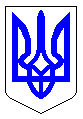 ЧЕРКАСЬКА МІСЬКА РАДАВИКОНАВЧИЙ КОМІТЕТРІШЕННЯВід 20.12.2016 № 1730Про  розгляд проекту рішенняЧеркаської міської ради "Про затвердження міської Програми розвитку позашкільнихнавчальних закладів м. Черкасина 2017-2021  роки"        Відповідно до пункту 22 частини 1 ст.26   Закону України  "Про місцеве самоврядування в Україні", підпункту "д" пункту 2 частини першої 1 статті   89 Бюджетного кодексу України із змінами, з метою вдосконалення позашкільної освіти шляхом надання підтримки та забезпечення розвитку, створення додаткових можливостей для духовного, інтелектуального, фізичного розвитку осіб, які бажають здобути позашкільну освіту, розглянувши пропозиції департаменту освіти та гуманітарної політики, виконавчий комітет Черкаської міської ради ВИРІШИВ:        1. Погодити проект рішення Черкаської міської ради "Про затвердження міської Програми розвитку позашкільних навчальних закладів м. Черкасина 2017-2021  роки" та подати його на розгляд і затвердження міської ради.       2. Контроль за виконанням рішення покласти на заступника міського голови з питань діяльності виконавчих органів ради Коломойця І.А. Міський голова                                                                           А.В.БондаренкоПояснювальна записка до проекту рішення:«Про затвердження міської Програми розвитку позашкільних навчальних закладів м. Черкаси на 2017-2021 роки».       Термін дії міської Програми розвитку позашкільних навчальних закладів м. Черкаси на 2011-2015 роки затвердженої рішенням сесії Черкаської міської ради від 30.12.2010 №2-127 з продовженням терміну дії на 2016 рік, затвердженої рішенням сесії Черкаської міської ради від 24.12.2015 №2-28 закінчується у 2016 році.       З метою вдосконалення позашкільної освіти шляхом надання підтримки та забезпечення розвитку, створення додаткових можливостей для духовного, інтелектуального, фізичного розвитку осіб, які бажають здобути позашкільну освіту та на виконання протокольного доручення від 15.03.2015 №ПД-8-109  сесії Черкаської міської ради департаментом освіти та гуманітарної політики розроблено «Програму розвитку позашкільних навчальних закладів м. Черкаси на 2017-2021 роки».        Із урахуванням вищевикладеного, прошу прийняти рішення «Про затвердження міської Програми розвитку позашкільних навчальних закладів м. Черкаси на 2017-2021 роки». Директор департаменту                                                               М.Л.Бакланова   ДепутатЗ7-23-68                                                 ЗАТВЕРДЖЕНО                                                                   рішення Черкаської міської ради                                                                 від_______________№________ПРОГРАМА РОЗВИТКУ ПОЗАШКІЛЬНОЇОСВІТИМІСТА ЧЕРКАСИНА 2017-2021 РОКИПРОГРАМА РОЗВИТКУ ПОЗАШКІЛЬНОЇ ОСВІТИ                  МІСТА ЧЕРКАСИ НА 2017-2021 РОКИ                                     ЗАГАЛЬНА ПОЛОЖЕННЯВ умовах відродження національної системи освіти позашкільні заклади стають невід’ємним компонентом освітньої структури, який сприяє всебічному, гармонійному розвитку особистості дитини, соціальній адаптації та самореалізації  в суспільстві. Позашкільні заклади, що працюють у соціально-культурній,  освітній сферах, доповнюють шкільну освіту та створюють позитивне виховне середовище.  Вони виступають гнучкими виховними інфраструктурами, спроможними здійснювати розвиток громадянина незалежної держави України – творчої особистості, здатної вдосконалювати себе та свою країну. Сьогодні діяльність позашкільних закладів регламентується низкою актів законодавства, що спрямовані на збереження та вдосконалення діяльності позашкільних закладів, підвищення рейтингу позашкільної освіти та соціального статусу працівників позашкільної освіти. Законодавче визначення національної політики в освіті забезпечують: Конституція України, Закони України «Про освіту», «Про позашкільну освіту», «Про загальну середню освіту», «Про охорону дитинства», Національна доктрина розвитку освіти, Положення про позашкільний навчальний заклад та інші, які передбачають забезпечення доступності позашкільної освіти, її розвиток та закріплюється право громадян на свободу художньої, наукової і технічної творчості, захист інтелектуальної власності тощо.Позашкільна освіта за змістом і спрямованістю стала однією з важливих ланок модернізації освітнього простору України та покликана сприяти розвитку здібностей, талантів і обдарувань дітей та молоді, задоволенню їхніх інтересів і запитів, створенню в них мотивації до самовдосконалення та саморозвитку на засадах творчої активності дітей і молоді в процесі соціалізації, яка реалізується у таких головних сферах як діяльність, спілкування та самопізнання.Залишені самі на себе діти і молодь надто часто піддаються деморалізації і потрапляють в конфліктні ситуації, внаслідок чого виникають прояви асоціальної і навіть злочинної поведінки. Тому освіту і виховання дітей та учнівської молоді у позашкільних навчальних закладах сьогодні необхідно розглядати не як доповнення до навчально-виховної діяльності загальноосвітньої школи, а як самостійний, і головне, самоцінний вид якісного  навчання і виховання особистості, який буде неможливо замінити школою,  оскільки, чим вищим буде рівень шкільної освіти, тим буде ширшим спектр освітніх інтересів, уподобань і запитів особистості, які загальноосвітній навчальний заклад задовольнити не в змозі.СУЧАСНИЙ СТАН ДІЯЛЬНОСТІ ПОЗАШКІЛЬНИХ НАВЧАЛЬНИХ ЗАКЛАДІВ  МІСТА ЧЕРКАСИ          I.I.  АНАЛІЗ ДІЯЛЬНОСТІ ПОЗАШКІЛЬНИХ ЗАКЛАДІВ                           МІСТА ЧЕРКАСИ ЗА 2012-2016 рокиУ підпорядкуванні  департаменту освіти та гуманітарної політики Черкаської міської ради станом на початок 2016 року знаходяться 5 позашкільних навчальних закладів (далі – ПНЗ): Центр туризму, краєзнавства, екскурсій та спорту учнівської молоді,  Центр дитячої та юнацької творчості м. Черкаси (далі – ЦДЮТ),  Клуб юних моряків з флотилією, Міська станція юних техніків та Черкаський міський багатопрофільний молодіжний центр (далі – БМЦ).Табл.1  Фінансування позашкільних навчальних закладів міста Черкаси                                        в 2012-2016 р.р.Табл.2 Кількість позашкільних навчальних закладів міста Черкаси та середньорічне число вихованців, які їх відвідували в 2012-2016 рр.         Табл.3 Дані щодо кількості  груп та вихованців в розрізі напрямків позашкільної освіти:         Протягом 2012–2016 р.р. спостерігається збільшення чисельності учнів на 1288 осіб, або 12,3%, яка в 2016 році  складає 6700 осіб, при цьому кількість груп збільшилась  на 60 од., або на 11,6% та складає 415 од. При щорічному збільшенні контингенту учнів середня наповнюваність груп позашкільних навчальних закладів галузі не змінюється  та становить в середньому 15,2 особи.        У період з 2012 по 2016 роки спостерігається значне збільшення кількості вихованців за наступними напрямами: - гуманітарний - на 591 особу  або в 3,2 рази;- художньо-естетичний  - на 691 особу або  на 12,3%;- військово-патріотичний - на 48 осіб або на 15,9%.-науково-технічний - на 99 осіб або на 11,4 %.        Також зростає  наповнюваність груп за напрямами:художньо-естетичний(з 15,8 осіб в 2012 році до 15,9 в 2016 році) та гуманітарний ( 14,2 особи  в 2012 році до 15,3 в 2016 році). Дані напрями користуються найбільшим попитом, про що свідчить їх значна питома вага в загальній кількості вихованців позашкілля.      Водночас значно зменшується наповнюваність гуртків за фізкультурно-оздоровчим напрямом з  17,0 осіб в 2012 році до 15,3 в 2016 році.       Слід відмітити такі перспективні та достатньо сталі напрями, як туристсько-краєзнавчий, науково-технічний   та військово-патріотичний, що на даний час  не є достатньо розвинутими  в системі позашкільної освіти міста.      В  туристсько-краєзнавчому напрямі у 2012-2016 р.р.  контингент вихованців збільшився на 53 особи або на 11,6%, середня наповнюваність груп  збільшилась з 13,3 осіб в 2010 році  до 14,2 особи в 2016 році. За еколого-натуралістичним напрямом  протягом 2012-2016 р.р.  відбулось зменшення кількості вихованців  на 16 осіб  або 46,6% та водночас наповнюваність зменшилась з 17 осіб в 2012 році до 13,6 осіб в 2016 році.  Відсутність новітнього матеріально-технічного забезпечення даного напряму  не дає змоги залучити більшу кількість дітей до  занять.Соціально-реабілітаційний напрям позашкільної освіти в зв’язку з відсутністю вмотивованих та кваліфікованих педагогічних кадрів та низькою зацікавленістю цільового споживача припинив існування в системі позашкільної освіти міста.У 2016 році середня кількість вихованців на ставку  в позашкільних закладах освіти становила 23,52 особи та  54,16 особи на 1 педагогічну ставку в т.ч. в:-ЦДЮТ – 21,4 особи на 1 штатну одиницю, 58 осіб на 1 педагогічну ставку;-БМЦ – 23,52 особи на 1 штатну одиницю, 56 осіб на 1 педагогічну ставку;-ЦТКЕСУМ – 24,9 осіб на 1 штатну одиницю, 48,8 осіб на 1 педагогічну ставку;-КЮМ – 9,7  осіб на 1 штатну одиницю, 45,9 осіб на 1 педагогічну ставку;-СЮТ – 18,2 особи на 1 штатну одиницю, 36,1 осіб на 1 педагогічну ставку.Дані показники свідчать про те, що в КЮМ та СЮТ неефективно використовуються матеріальні, трудові та фінансові ресурси, утримується матеріальна база та обслуговуючий її персонал, які не залучаються  в повному обсязі для надання позашкільної освіти, водночас в даних закладах спостерігається низька наповнюваність гуртків.    Табл.4 Дані щодо  охоплення учнів міста позашкільною освітою:       Відтак простежується тенденція до збільшення чисельності дітей та молоді, охоплених позашкільною освітою. Станом на кінець 2016 року позашкільною освітою орієнтовно охоплено близько 26,53% від загальної кількості учнів, що на 3,93 % більше в порівнянні із 2012 роком (22,6%).      Велика кількість перемог та призових місць вихованців гуртків (груп) свідчить про систематичність  та ефективність роботи  в певних закладах.Табл.5 Дані щодо кількості вихованців-призерів обласних, всеукраїнських та міжнародних змагань за 2015-2016 р.р.       1.2. ВИЗНАЧЕННЯ ПРОБЛЕМИ, НА РОЗВ'ЯЗАННЯ ЯКОЇ                                СПРЯМОВАНА ПРОГРАМАОсновними проблемами в позашкільній освіті міста є: фактичне відвідування учнями певних гуртків позашкільних закладів галузі освіти   є досить низьким і складає в середньому 15,2 доспискової чисельності учнів;штатна чисельність позашкільних навчальних закладів  не в повній мірі відповідає фактичним потребам для повноцінного функціонування;3) при збільшенні чисельності вихованців на 1288 особи, кількість гуртків збільшено тільки на 60 од., або на 11,6%;4) відкриваються гуртки, чисельність учнів в яких є нижчою від верхньої межі  нормативу наповнюваності груп, що призводить до невмотивованого збільшення витрат на одного вихованця позашкільного закладу;5) у гуртках (групах), де є низьке відвідування учнями протягом тривалого часу, не в повній мірі розглядається питання щодо їх зведення (укрупнення)  або їх закриття взагалі;6) відсутня  система якісного моніторингу відвідування учнями позашкільних закладів, що не дозволяє зробити оцінку необхідності надання тих чи інших освітніх послуг;7) відсутні чіткі критерії оцінювання якості позашкільної освіти;8) не вивчається і не враховується думка громадськості щодо визначення напрямків розвитку позашкільної освіти у місті;9) не створена стабільна система стимулювання високих досягнень учнів та педагогічних працівників позашкілля;10) низький рівень фінансового, матеріально-технічного забезпечення позашкільних закладів міста.На початок 2016-2017 навчального року позашкільні заклади міста потребують: ремонту внутрішніх мереж опалення (Міська станція юних техніків, Клуб юних моряків з флотилією); ремонту внутрішніх мереж  водопостачання та каналізації ( Міська станція юних техніків, Клуб юних моряків з флотилією); заміни вікон (Клуб юних моряків, Центр дитячої та юнацької творчості, Багатопрофільний молодіжний центр);капітальний ремонт дахів (Клуб юних моряків з флотилією, Центр дитячої та юнацької творчості);реконструкція фасаду  («Центр дитячої та юнацької творчості», Міська станція юних техніків);капітальний ремонт актової зали («Центр дитячої та юнацької творчості»);будівництво смуги перешкод, спортивних майданчиків для баскетболу та волейболу, 10 будиночків, павільйону для їдальні, причалу, реставрувати літній кінотеатр (Клуб юних моряків з флотилією);придбання автобусу (Клуб юних моряків з флотилією);ремонту санвузлів (Клуб юних моряків з флотилією, Центр дитячої та юнацької творчості, Багатопрофільний молодіжний центр);встановлення пандусів (Центр дитячої та юнацької творчості);забезпечення методичною літературою, навчальними,  наочними посібниками, фонотеками (Клуб юних моряків з флотилією, Міська станція юних техніків, Центр туризму, краєзнавства, екскурсій та спорту учнівської молоді, Центр дитячої та юнацької творчості, Багатопрофільний молодіжний центр);придбання та оновлення меблів (Клуб юних моряків з флотилією, Міська станція юних техніків, Багатопрофільний молодіжний центр , Центр туризму, краєзнавства, екскурсій та спорту учнівської молоді, Центр дитячої та юнацької творчості, ).придбання обладнання та інвентарю (Клуб юних моряків з флотилією, Міська станція юних техніків, Центр туризму, краєзнавства, екскурсій та спорту учнівської молоді, Центр дитячої та юнацької творчості, Багатопрофільний молодіжний центр);придбання спортивного інвентарю для гуртків спортивного профілю(«Центр дитячої та юнацької творчості», Багатопрофільний молодіжний центр);заміна центральних дверей (новий корпус «Центр дитячої та юнацької творчості»);встановлення охоронної та пожежної сигналізації (Клуб юних моряків з флотилією, Міська станція юних техніків, Центр туризму, краєзнавства, екскурсій та спорту учнівської молоді, Центр дитячої та юнацької творчості, Багатопрофільний молодіжний центр);придбання музичного обладнання та інструментів (« Центр дитячої та юнацької творчості», Багатопрофільний молодіжний центр);придбання комп’ютерного обладнання, мультимедійних систем, сканерів, принтерів, оргтехніки, технічних засобів (Клуб юних моряків з флотилією, Міська станція юних техніків, Центр туризму, краєзнавства, екскурсій та спорту учнівської молоді, Центр дитячої та юнацької творчості,встановлення лічильників тепла (Клуб юних моряків з флотилією, Міська станція юних техніків);проведення поточних ремонтів приміщень (Клуб юних моряків з флотилією, Міська станція юних техніків, Центр туризму, краєзнавства, екскурсій та спорту учнівської молоді, Центр дитячої та юнацької творчості, Багатопрофільний молодіжний центр).                1.3  ДІАГНОСТИКА СТАНУ SWOT - АНАЛІЗПроведений вище аналіз стану позашкільної освіти в м. Черкаси дає нам можливості визначити перелік сильних і слабких сторін, можливостей і загроз, що можуть виникнути при впровадженні даної програми.                           1.3.1. Сильні сторони програми а) Наявність в м. Черкаси системи позашкільних закладів, які мають багатопрофільну та спеціалізовану форму навчання.б) Наявність в закладах висококваліфікованих кадрів, про  що свідчить велика кількість перемог, як у всеукраїнських, так і в міжнародних конкурсах, змаганнях та фестивалях.в) Розгалужена система  розміщення позашкільних закладів на території міста, що дає можливість охопити значну кількість вихованців.г) Наявність вільних приміщень, які знаходяться у власності міської громади, що створює можливість відкривати філії позашкільних навчальних закладів.д) Використання позашкільної освіти як одного з елементів національно- патріотичного виховання учнівської молоді.                      1.3.2. Слабкі сторони програмиа) Незадовільний стан навчально–матеріальної бази позашкільних закладів.б) Низька заробітна плата педагогічних працівників та тренерсько-викладацького складу  позашкільних навчальних закладів.в) Відсутність типових спеціалізованих приміщень позашкільних навчальних закладів.г) Відсутність якісного маркетингу в позашкільній освіті.                                       1.3.3. Можливостіа) Розвиток нових напрямів  позашкільної освіти  в місті, вдосконалення методик роботи з дітьми, розширення контингенту вихованців позашкільних навчальних закладів міста.б) Позитивне сприйняття  міста  його мешканцями та гостями.в) Популяризація України та міста Черкас на міжнародному та всеукраїнському рівні.г) Збільшення обсягу фінансового забезпечення галузі позашкільної освіти та підвищення ефективності використання коштів міського бюджету.д) Підвищення рівня обізнаності та зацікавлення  щодо  послуг позашкільної освіти.е) Здійснення дієвого контролю за відвідуванням учнів та вихованців позашкільних навчальних закладів містаж) Створення загальної бази дітей, охоплених позашкільною освітою.                                            1.3.4. Загрозиа)Зниження рівня власних надходжень міського бюджету та зменшення асигнувань для реалізації завдань програми.б)Відсутність зацікавлення працівників в підвищенні рівня професійної майстерності та результативності  роботи, природній  опір  змінам.в)Низький рівень життя родин більшості обдарованих дітей.г)Низький рівень активності громадського сектору в культурному та спортивному житті міста.МЕТА, ЦІЛІ ТА СТРАТЕГІЧНІ ЗАВДАННЯ ПРОГРАМИ РОЗВИТКУ ПОЗАШКІЛЬНОЇ ОСВІТИ В МІСТІ ЧЕРКАСИ СТРАТЕГІЧНІ ПРІОРИТЕТИ ТА СТРАТЕГІЧНІ ЦІЛІ          ПРОГРАМИ РОЗВИТКУ          ПОЗАШКІЛЬНОЇ ОСВІТИМетою програми розвитку позашкільної освіти до 2021 року є: максимальне залучення дітей та учнівської молоді до творчого, інтелектуального, духовного та фізичного розвитку у вільний від навчання час та покращення якості надання позашкільної освіти в місті Черкасичерез: введення системи моніторингу та оцінювання системи якості позашкільної освіти;покращення матеріально-технічної бази закладів;приведення типу і кількості гуртків, секцій, відділень  з видів спорту, штатної чисельності позашкільних навчальних закладів до фактичних потреб і запитів жителів міста;забезпечення  доступності освітніх послуг для дітей соціально-вразливих  категорій і дітей з особливими потребами;впровадження сучасних організаційно-педагогічних технологій;створення ефективної системи виявлення та підтримки обдарованих і талановитих дітей;створення стабільної системи стимулювання високих досягнень учнів та педагогічних працівників позашкілля;для того, щоб:забезпечити ефективне функціонування позашкільних навчальних закладів міста;збільшити відсоток дітей, охоплених позашкільною освітою більш, ніж 30% від загальної кількості учнів;забезпечити досягнення відвідування учнями одного і того ж гуртка, секції, відділення не менше ніж 80% від спискової чисельності;  забезпечити комплектацію набору лише тих гуртків, які користуються популярністю і мають високі показники фактичного відвідування протягом року.В основу стратегії розвитку позашкільної освіти міста покладено принцип зосередженості зусиль на пріоритетних питаннях та головних цілях програми.СТРУКТУРА ПРІОРИТЕТІВ, ГОЛОВНИХ ЦІЛЕЙ ПРОГРАМИ                                            Пріоритет І                  ПОКРАЩЕННЯ ЯКОСТІ НАДАННЯ                          ПОЗАШКІЛЬНОЇ ОСВІТИ                                    Стратегічна ціль  1 Створення умов для розвитку доступної та якісної системи позашкільної освіти  відповідно до вимог суспільства, запитів особистості та територіальної  громади містаСтратегічна ціль 2Створення сучасної інфраструктури та зміцнення матеріально-технічної бази  позашкільних закладівСтратегічна ціль 3Підтримка працівників позашкільних закладів та вихованців переможців міжнародних та всеукраїнських конкурсів та змагань.                                            Стратегічна ціль 4Підвищення іміджу Черкас в якості одного з центрів позашкільної освіти                                             ПРІОРИТЕТ ІІУДОСКОНАЛЕННЯ СТРУКТУРИ СИСТЕМИ ПОЗАШКІЛЬНОЇ                                                    ОСВІТИ                                          Стратегічна ціль 1Забезпечення оптимальних умов для функціонування та розвитку позашкільної освіти міста                                       Стратегічна ціль  2Формування системи моніторингу якості позашкільної освіти в місті та прийняття на її основі обґрунтованих управлінських рішень.                                             ПРІРИТЕТ ІІІ                  ГАРМОНІЙНИЙ РОЗВИТОК ДІТЕЙ ТА МОЛОДІ                                          Стратегічна ціль 1Створення оптимальних умов для виявлення обдарованих дітей, надання їм підтримки в розвитку інтелектуального, творчого, духовного і фізичного потенціалу, їх самореалізації та самовдосконалення.                                        Стратегічна ціль 2Забезпечення доступності послуг в позашкільних навчальних закладах для дітей з особливими потребамиIII. МОНІТОРИНГ ТА ОЦІНКА РЕАЛІЗАЦІЇ   ПРОГРАМИРОЗВИТКУ ПОЗАШКІЛЬНОЇ ОСВІТИ МІСТАРезультати реалізації програми визначаються шляхом проведення моніторингу діяльності позашкільних навчальних закладів міста.Мета моніторингу – контролювати процес реалізації завдань, оцінювати їх ефективність.Основними завданнями моніторингу є збір, узагальнення,  періодичний аналіз показників. Для проведення моніторингу застосовується перелік показників програмно-цільового методу, які відповідають стратегічним цілям, що були сформовані у стратегії (динаміка збільшення охоплення дітей міста  позашкільною освітою до фактичного показника попереднього року (%); збільшення кількості призерів до фактичного показника попереднього року (%); процентна частка учасників у конкурсах і програмах, що розвивають культурну компетентність дітей та молоді по відношенню до загальної кількості дітей; середня наповнюваність груп (гуртків) в порівнянні із попереднім роком. Моніторинг проводиться на підставі даних позашкільних закладів освіти по визначеній департаментом освіти та гуманітарної політики формі. Результати проведеного моніторингу, які аналізуються головним розпорядником коштів – департаментом освіти та гуманітарної політики,  надають можливість здійснити оцінку стану розвитку позашкільної освіти і сформувати можливі рекомендації щодо подальшої роботи позашкільних навчальних закладів  міста та прийняти відповідні управлінські рішення директором департаменту.Звіти з моніторингу про реалізацію стратегії заслуховуються та обговорюються на нарадах департаменту освіти та гуманітарної політики  із залученням представників адміністрації позашкільних навчальних закладів та громадськістю.IV.ПАСПОРТ ПРОГРАМИ, ДЖЕРЕЛА ТА ОБСЯГИ ФІНАНСУВАННЯ                                     ЗАВДАНЬ ПРОГРАМИ                                      ПАСПОРТ ПРОГРАМИПаспорт Програми визначає суму коштів, необхідних для виконання Програми, законодавчі підстави її реалізації, мету, завдання, напрямки діяльності, а також результативні показники та інші характеристики Програми, на підставі яких здійснюється контроль за цільовим та ефективним використанням бюджетних коштів та аналіз виконання бюджетної програми.Паспорт Програми підлягає затвердженню відповідно до Правил складання паспортів бюджетних програм місцевих бюджетів та звітів про їх виконання, затверджених наказом МФУ від 26.08.2014 № 836.Контроль за ходом виконання Програми здійснюють міська рада, виконавчий комітет міської ради та департамент освіти та гуманітарної політики Черкаської міської ради.Інформація про виконання паспорта у грошовому виразі надається департаментом освіти та гуманітарної політики щоквартально до 10 числа місяця, наступного за звітним періодом в департамент фінансової політики Черкаської міської ради. Моніторинг виконання заходів Програми здійснюється головним розпорядником коштів – департаментом освіти та гуманітарної політики щоквартально. Результати моніторингу надаються департаменту фінансової політики до 20 числа місяця наступного за звітним періодом. Звіт про хід і виконання Програми надається Черкаській міській раді.                    ОБСЯГИ І ДЖЕРЕЛА ФІНАНСУВАННЯ ПРОГРАМИФінансування заходів, визначених програмою, здійснюється за рахунок асигнувань, передбачених у міському бюджеті по: КТКВК 070401 «Позашкільні заклади освіти»,  в межах планових призначень, затверджених у міському бюджеті на відповідний рік на реалізацію Програми та інших залучених джерел фінансування, не заборонених законодавством України. Головним розпорядником коштів є департамент освіти та гуманітарної політики Черкаської міської ради, який проводить оцінку ефективності бюджетної програми. Обсяг  фінансування на реалізацію Програми з міського бюджету визначається, виходячи з фінансових можливостей міського бюджету на відповідні роки з урахуванням пропозицій департаменту освіти та гуманітарної політики, який надає бюджетний запит до проекту міського бюджету, що затверджується міською радою при прийнятті бюджету.V. ОЧІКУВАНІ РЕЗУЛЬТАТИ ПРОГРАМИ РОЗВИТКУ ПОЗАШКІЛЬНОЇ ОСВІТИ В МІСТІВиконання основних завдань Програми дасть змогу:забезпечити ефективне функціонування позашкільних закладів міста;збільшити відсоток дітей, охоплених позашкільною освітою більше,ніж  30%;забезпечити досягнення відвідування учнями одного і того ж гуртка не менше ніж 80% від спискової чисельності;забезпечити комплектацію набору лише тих гуртків, які користуються популярністю і мають високі показники фактичного відвідування протягом року;забезпечити штатну чисельність працівників до фактичної потреби функціонування позашкільних навчальних закладів;збільшення середньої наповнюваності гуртків (груп);забезпечити вчасне зведення (укрупнення), або закриття гуртків (груп) в разі низького відвідування їх учнями;забезпечити доступність освітніх послуг для дітей соціально-вразливих категорій та дітей з особливими потребами;запровадити механізм матеріального стимулювання учнів та педагогічних працівників позашкільних навчальних закладів;запровадити систему моніторингу та оцінювання якості позашкільної освіти;покращити матеріально-технічну базу позашкільних закладів;збільшити кількість переможців та призерів конкурсів, змагань всіх рівнів;Таблиці розділу 8        Очікуваний кінцевий результат виконання                                                               ПрограмиПроект рішенняПроект рішення№ № ЧЕРКАСЬКА МІСЬКА РАДАЧЕРКАСЬКА МІСЬКА РАДАЧЕРКАСЬКА МІСЬКА РАДАЧЕРКАСЬКА МІСЬКА РАДАЧЕРКАСЬКА МІСЬКА РАДА<Про затвердження міської Програми розвитку позашкільних навчальних  закладів м.Черкаси на 2017-2021 рокиПро затвердження міської Програми розвитку позашкільних навчальних  закладів м.Черкаси на 2017-2021 рокиПро затвердження міської Програми розвитку позашкільних навчальних  закладів м.Черкаси на 2017-2021 рокиПро затвердження міської Програми розвитку позашкільних навчальних  закладів м.Черкаси на 2017-2021 роки>Відповідно до пункту 22 частини 1 статті 26 Закону України «Про місцеве самоврядування в Україні», підпункту д Бюджетного Кодексу із змінами, з метою вдосконалення позашкільної освіти шляхом надання підтримки та забезпечення розвитку, створення додаткових можливостей для духовного, інтелектуального, фізичного розвитку осіб,які бажають здобути позашкільну освіту з метою забезпечення  виконання Закону України «Про позашкільну освіту»,  Черкаська міська радаВИРІШИЛА:	1. Затвердити Програму розвитку позашкільних навчальних  закладів м.Черкаси на 2017-2021 роки (додається).2. Контроль за виконанням рішення покласти на заступника міського     голови з питань діяльності виконавчих органів ради Коломойця І.А. та постійну комісію міської ради з питань охорони здоров’я, материнства, дитинства, сім’ї, соціального захисту, освіти, науки, культури, фізкультури та спорту             (Цегвінцева А.В.).Відповідно до пункту 22 частини 1 статті 26 Закону України «Про місцеве самоврядування в Україні», підпункту д Бюджетного Кодексу із змінами, з метою вдосконалення позашкільної освіти шляхом надання підтримки та забезпечення розвитку, створення додаткових можливостей для духовного, інтелектуального, фізичного розвитку осіб,які бажають здобути позашкільну освіту з метою забезпечення  виконання Закону України «Про позашкільну освіту»,  Черкаська міська радаВИРІШИЛА:	1. Затвердити Програму розвитку позашкільних навчальних  закладів м.Черкаси на 2017-2021 роки (додається).2. Контроль за виконанням рішення покласти на заступника міського     голови з питань діяльності виконавчих органів ради Коломойця І.А. та постійну комісію міської ради з питань охорони здоров’я, материнства, дитинства, сім’ї, соціального захисту, освіти, науки, культури, фізкультури та спорту             (Цегвінцева А.В.).Відповідно до пункту 22 частини 1 статті 26 Закону України «Про місцеве самоврядування в Україні», підпункту д Бюджетного Кодексу із змінами, з метою вдосконалення позашкільної освіти шляхом надання підтримки та забезпечення розвитку, створення додаткових можливостей для духовного, інтелектуального, фізичного розвитку осіб,які бажають здобути позашкільну освіту з метою забезпечення  виконання Закону України «Про позашкільну освіту»,  Черкаська міська радаВИРІШИЛА:	1. Затвердити Програму розвитку позашкільних навчальних  закладів м.Черкаси на 2017-2021 роки (додається).2. Контроль за виконанням рішення покласти на заступника міського     голови з питань діяльності виконавчих органів ради Коломойця І.А. та постійну комісію міської ради з питань охорони здоров’я, материнства, дитинства, сім’ї, соціального захисту, освіти, науки, культури, фізкультури та спорту             (Цегвінцева А.В.).Відповідно до пункту 22 частини 1 статті 26 Закону України «Про місцеве самоврядування в Україні», підпункту д Бюджетного Кодексу із змінами, з метою вдосконалення позашкільної освіти шляхом надання підтримки та забезпечення розвитку, створення додаткових можливостей для духовного, інтелектуального, фізичного розвитку осіб,які бажають здобути позашкільну освіту з метою забезпечення  виконання Закону України «Про позашкільну освіту»,  Черкаська міська радаВИРІШИЛА:	1. Затвердити Програму розвитку позашкільних навчальних  закладів м.Черкаси на 2017-2021 роки (додається).2. Контроль за виконанням рішення покласти на заступника міського     голови з питань діяльності виконавчих органів ради Коломойця І.А. та постійну комісію міської ради з питань охорони здоров’я, материнства, дитинства, сім’ї, соціального захисту, освіти, науки, культури, фізкультури та спорту             (Цегвінцева А.В.).Відповідно до пункту 22 частини 1 статті 26 Закону України «Про місцеве самоврядування в Україні», підпункту д Бюджетного Кодексу із змінами, з метою вдосконалення позашкільної освіти шляхом надання підтримки та забезпечення розвитку, створення додаткових можливостей для духовного, інтелектуального, фізичного розвитку осіб,які бажають здобути позашкільну освіту з метою забезпечення  виконання Закону України «Про позашкільну освіту»,  Черкаська міська радаВИРІШИЛА:	1. Затвердити Програму розвитку позашкільних навчальних  закладів м.Черкаси на 2017-2021 роки (додається).2. Контроль за виконанням рішення покласти на заступника міського     голови з питань діяльності виконавчих органів ради Коломойця І.А. та постійну комісію міської ради з питань охорони здоров’я, материнства, дитинства, сім’ї, соціального захисту, освіти, науки, культури, фізкультури та спорту             (Цегвінцева А.В.).Відповідно до пункту 22 частини 1 статті 26 Закону України «Про місцеве самоврядування в Україні», підпункту д Бюджетного Кодексу із змінами, з метою вдосконалення позашкільної освіти шляхом надання підтримки та забезпечення розвитку, створення додаткових можливостей для духовного, інтелектуального, фізичного розвитку осіб,які бажають здобути позашкільну освіту з метою забезпечення  виконання Закону України «Про позашкільну освіту»,  Черкаська міська радаВИРІШИЛА:	1. Затвердити Програму розвитку позашкільних навчальних  закладів м.Черкаси на 2017-2021 роки (додається).2. Контроль за виконанням рішення покласти на заступника міського     голови з питань діяльності виконавчих органів ради Коломойця І.А. та постійну комісію міської ради з питань охорони здоров’я, материнства, дитинства, сім’ї, соціального захисту, освіти, науки, культури, фізкультури та спорту             (Цегвінцева А.В.).Відповідно до пункту 22 частини 1 статті 26 Закону України «Про місцеве самоврядування в Україні», підпункту д Бюджетного Кодексу із змінами, з метою вдосконалення позашкільної освіти шляхом надання підтримки та забезпечення розвитку, створення додаткових можливостей для духовного, інтелектуального, фізичного розвитку осіб,які бажають здобути позашкільну освіту з метою забезпечення  виконання Закону України «Про позашкільну освіту»,  Черкаська міська радаВИРІШИЛА:	1. Затвердити Програму розвитку позашкільних навчальних  закладів м.Черкаси на 2017-2021 роки (додається).2. Контроль за виконанням рішення покласти на заступника міського     голови з питань діяльності виконавчих органів ради Коломойця І.А. та постійну комісію міської ради з питань охорони здоров’я, материнства, дитинства, сім’ї, соціального захисту, освіти, науки, культури, фізкультури та спорту             (Цегвінцева А.В.).Відповідно до пункту 22 частини 1 статті 26 Закону України «Про місцеве самоврядування в Україні», підпункту д Бюджетного Кодексу із змінами, з метою вдосконалення позашкільної освіти шляхом надання підтримки та забезпечення розвитку, створення додаткових можливостей для духовного, інтелектуального, фізичного розвитку осіб,які бажають здобути позашкільну освіту з метою забезпечення  виконання Закону України «Про позашкільну освіту»,  Черкаська міська радаВИРІШИЛА:	1. Затвердити Програму розвитку позашкільних навчальних  закладів м.Черкаси на 2017-2021 роки (додається).2. Контроль за виконанням рішення покласти на заступника міського     голови з питань діяльності виконавчих органів ради Коломойця І.А. та постійну комісію міської ради з питань охорони здоров’я, материнства, дитинства, сім’ї, соціального захисту, освіти, науки, культури, фізкультури та спорту             (Цегвінцева А.В.).Відповідно до пункту 22 частини 1 статті 26 Закону України «Про місцеве самоврядування в Україні», підпункту д Бюджетного Кодексу із змінами, з метою вдосконалення позашкільної освіти шляхом надання підтримки та забезпечення розвитку, створення додаткових можливостей для духовного, інтелектуального, фізичного розвитку осіб,які бажають здобути позашкільну освіту з метою забезпечення  виконання Закону України «Про позашкільну освіту»,  Черкаська міська радаВИРІШИЛА:	1. Затвердити Програму розвитку позашкільних навчальних  закладів м.Черкаси на 2017-2021 роки (додається).2. Контроль за виконанням рішення покласти на заступника міського     голови з питань діяльності виконавчих органів ради Коломойця І.А. та постійну комісію міської ради з питань охорони здоров’я, материнства, дитинства, сім’ї, соціального захисту, освіти, науки, культури, фізкультури та спорту             (Цегвінцева А.В.).Міський головаМіський головаМіський головаА.В. БондаренкоА.В. БондаренкоI.СУЧАСНИЙ СТАН ДІЯЛЬНОСТІ ПОЗАШКІЛЬНИХ НАВЧАЛЬНИХ ЗАКЛАДІВ МІСТА ЧЕРКАСИ1.1.АНАЛІЗ ДІЯЛЬНОСТІ ПОЗАШКІЛЬНИХ ЗАКЛАДІВ МІСТА ЗА 2012-2016 РОКИ1.2ВИЗНАЧЕННЯ ПРОБЛЕМИ, НА РОЗВ'ЯЗАННЯ ЯКОЇ СПРЯМОВАНА ПРОГРАМА1.3ДІАГНОСТИКА СТАНУ SWOT-АНАЛІЗII.         МЕТА, ЦІЛІ ТА СТРАТЕГІЧНІ ЗАВДАННЯ ПРОГРАМИ РОЗВИТКУ ПОЗАШКІЛЬНОЇ ОСВІТИ В МІСТІ ЧЕРКАСИ:2.1СТРАТЕГІЧНІ ПРІОРИТЕТИ ТА ЦІЛІ РОЗВИТКУ   ПОЗАШКІЛЬНОЇ ОСВІТИ В МІСТІ2.2.  СТРУКТУРА ПРІОРИТЕТІВ, ГОЛОВНИХ ЦІЛЕЙ ПРОГРАМИIII.МОНІТОРИНГ ТА ОЦІНКА РЕАЛІЗАЦІЇ   ПРОГРАМИ РОЗВИТКУ ПОЗАШКІЛЬНОЇ ОСВІТИIV.ПАСПОРТ ПРОГРАМИ, ДЖЕРЕЛА ТА ОБСЯГИ ФІНАНСУВАННЯ ПРОГРАМИV.  ОЧІКУВАНІ РЕЗУЛЬТАТИ РЕАЛІЗАЦІЇ  ПРОГРАМИ  РОЗВИТКУ ПОЗАШКІЛЬНОЇ ОСВІТИЗаклад/ рік           Фінансування закладу  тис.грн.          Фінансування закладу  тис.грн.          Фінансування закладу  тис.грн.   Контингент учнів,  осібВидатки на одного учня  тис. грн.Заклад/ рік фінансування за рахунок загального фонду бюджетувласні надходження спеціального фонду  закладуРАЗОМ   Контингент учнів,  осібВидатки на одного учня  тис. грн.ЦДЮТ2012-факт5119,611,35130,927361,882013-факт5480,819,2550034111,612014-факт5617,860,15677,935191,612015-факт6732,541,5677438311,772016-очікується6952,7507002,738251,83БМЦ2012-факт1708,50,31708,816701,022013-факт1807,211808,217401,042014-факт1790,120,61810,716791,082015-факт2430,557,22487,718281,362016-очікується3271,85,83277,617781,84КЮМ2012-факт610,94614,91773,472013-факт639,8-639,82212,92014-факт688-6882283,022015-факт976,421,1997,52234,472016-очікується913,5-913,52064,43МСЮТ2012-факт799,60,1799,75001,62013-факт817,21818,25121,62014-факт848,5-848,54651,822015-факт958-9584512,122016-очікується1061,10,11061,25681,87ЦТКЕСУМ2012-факт464,9-464,93291,412013-факт547,9-547,93981,382014-факт581,6-581,63691,582015-факт725,8-725,83671,982016-очікується784,4-784,43472,26070401-РАЗОМ2012-факт8703,515,78719,254121,612013-факт9292,921,29314,162821,482014-факт952680,79606,762601,532015-факт11823,2119,81194367001,782016-очікується12983,555,913039,467241,94РікКількість позашкільних закладів містаКількість гуртків (груп, колективів), одСередньорічна кількість учнів, які відвідали позашкільні заклади, осіб% охоплення дітей позашкіль-ною освітою до загальної кількості учнів, %20125355541222,69%20135422627326,14%20145425644226,11%20155440652926,2%20165415670026,53%№п/пОсновні напрямки позашкільноїосвіти2012 рік2012 рік2013 рік2013 рік2014 рік2014 рік2015201520162016№п/пОсновні напрямки позашкільноїосвітиК-стьгурт-ківК-стьвихованцівК-стьгурт-ківК-стьвихо-ванцівК-стьгурт-ківК-стьвихо-ванцівК-стьгурт-ківК-стьвихо-ванцівК-стьгурт-ківК-стьвихо-ванців1.Соціально-реабілітацій-ний8119686------2.Художньо-естетичний182289421533242143409229340922935853.Дослідницько-експеримента-льний69069069069071054.Науково-технічний52705587635777858778598045.Еколого-натуралістичний2301151151151146.Туристсько-краєзнавчий21289243492738427384    243387.Фізкультурно-оздоровчий49823598595476253762308628.Гуманітарний24269446695990259963568609.Військово-патріотичний8839118710271289132РАЗОМ:35554124226273425644244065294156700Назва закладуОбласні призериВсеукраїнські призериМіжнародніпризериМіська станція юних техніків111Центр дитячої та юнацької   творчості767149Центр  туризму,краєзнавства,екскурсій та спорту учнівської молоді73285Багатопрофільний   молодіжний центр21211845Клуб юних моряків з   флотилією46Завдання 1Ефективне функціонування  позашкільних закладів м. ЧеркасиЗабезпечення:- оплати праці працівників, - оплати комунальних послуг та енергоносіїв; - надання фінансового забезпечення на поточне утримання закладів.Завдання 2Розширення типів та кількості гуртків, творчих об'єднань для дітей та учнівської молоді за основними напрямами позашкільної освіти.- за результатами досліджень та проведеного моніторингу забезпечити утворення гуртків нової спрямованості: менеджменту, економіки та бізнесу, психології, екології тощо;- організація роботи гуртків, студій, клубів  медійно-інформаційного спрямування: інтернет-газета «Ш.О.К», гурток «Юні кореспонденти», фотостудія «Погляд»,  дитяча телестудія, шкільне  радіомовлення,  кіностудія, дитяче видавництво тощо; -проведення он-лайн занять та он-лайн майстер-класів; 	Завдання 3Методичне забезпечення позашкільних закладів галузі освіти- розроблення навчальних і наочних посібників, навчальних програм з питань позашкільної освіти дітей та молоді;- розроблення цільових виховних програм та проектів із залученням спеціалістів закладів охорони здоров'я, культури, громадських організацій;- створення школи професійної адаптації для новопризначених педагогічних працівників позашкільної освіти. Завдання 4Участь дітей та учнівської молоді з числа вихованців позашкільних навчальних закладів у міжнародних конкурсах, змаганнях, фестиваляхОплата участі:- педагогічних працівників та вихованців позашкільних навчальних закладів галузі освіти у міжнародних, всеукраїнських грантових проектах, змаганнях, конкурсах за напрямами позашкільної освіти;- творчо обдарованих дітей у обласних, всеукраїнських, міжнародних мистецьких конкурсах, фестивалях, пленерах, міських, обласних концертах. Організація гастрольних поїздок творчих колективів по Україні та за кордон.- у спортивних змаганнях міжнародного, всеукраїнського, обласного та міського рівня.Завдання 1Створення комфортних умов для функціонування позашкільних навчальних закладів- проведення ремонтних робіт будівель, приміщень, каналізаційних та опалювальних мереж, встановлення лічильників тепла, встановлення енергозберігаючих вікон, промивка труб тощо. Завдання 2Забезпечення навчальних закладів сучасним матеріально-технічним обладнаннямПридбання:- комп’ютерної техніки, інтерактивних дошок, мультимедійних проекторів тощо;- сучасного навчального, туристичного, технічного, спортивного обладнання та спортивного інвентарю;- музичних інструментів, сценічних костюмів,  апаратури, нотної літератури, мольбертів, підручників, навчальних посібників, хрестоматій з курсу музичної літератури. Створення  фонотек.Завдання 1Підтримка  молодих педагогічних працівників позашкільних закладівЗабезпечення  доплати до посадового окладу з міського бюджету 10 молодим спеціалістам в межах 50%.Завдання 2Матеріальне стимулювання переможців змагань та викладачів ПНЗ галузі освітиВиплата грошової нагороди:- тренерам, викладачам за підготовку  вихованців-переможців всеукраїнських та міжнародних  конкурсів, фестивалів, спортивних змагань в межах 20 чол. по 3 тис. грн.;- вихованцям за перемогу у всеукраїнських, міжнародних конкурсах, фестивалях, спортивних змаганнях в межах 50 чол. по 1 тис. грн.Завдання 1Інформаційне забезпечення діяльності ПНЗСтворення тематичного  порталу на сайті департаменту освіти та гуманітарної політикиЗавдання 2Розробка впізнавальних логотипів  та слоганів, що пропагують Черкаси як місто розвитку позашкілляПопуляризація позашкільної освіти міста Черкаси через розробку та впровадження логотипів, слоганів та паролів - «Черкаси місто талановитої молоді», «Додаткова освіта-запорука успіху», «Талановита дитина – успішна громада» та інші.Завдання 3Доступність та популяризація ПНЗ, пропагування кращих зразків позашкільної освіти- брендування ПНЗ шляхом створення та належного функціонування сайтів, виготовлення тематичних кліпів, тощо.- популяризація творчості, досягнень дітей шляхом випуску тематичних телепередач,   виготовлення рекламної продукції (розміщення реклами на біл-бордах, сіті-лайтах, афішах, висвітлення основних здобутків).- реалізація проекту «Арт-стріт» (візитна картка закладу).Завдання 1Удосконалення роботи профільного комунального позашкільного навчального закладу «Клуб юних моряків з флотилією»- організація на базі «Клубу юних моряків з флотилією» роботи літнього профільного наметового містечка «Юний моряк», розробка відповідного положення про наметове містечко «Юний моряк».Завдання 2Відкриття нових ігрових та відпочинкових  зон  Облаштування ігрових та відпочинкових зон на території Центру дитячої та юнацької творчості.Завдання 3Створення пришкільного табору спортивно-оздоровчого профілю на базі Черкаського навчально-виховного комплексу «Загальноосвітня школа І – ІІІ ступенів – ліцей спортивного профілю № 34»- розробка положення про пришкільний табір спортивно-оздоровчого профілю;- створення сучасної спортивної бази для проведення фізкультурно-спортивних заходів;виділення та проведення ремонтів приміщень для розміщення дітей;- забезпечення спортивним інвентарем та обладнанням.Завдання 1Створення системи моніторингу відвідуваності гуртків позашкільних навчальних закладів в он-лайн режиміЗапровадження в позашкільних закладах системи  електронного контролю за відвідуванням учнями занять.Завдання 2Здійснення експертизи діяльності позашкільних навчальних закладів- розробка критеріїв та стандартів для діагностики діяльності ПНЗ; - організація  випуску інформаційних матеріалів «Місто дітям»;- вивчення думки учнів, батьків, вихователів щодо ефективності роботи гуртків (груп) шляхом проведення анкетувань вчителів, учнів, батьківЗавдання 1Друк методичних посібників, рекомендацій щодо організації роботи з обдарованими дітьми- розробка рекомендацій для здійснення психолого-педагогічного супроводу обдарованих і талановитих дітей та молоді;- узагальнення перспективного педагогічного досвіду роботи з обдарованими дітьми.Завдання 2Сприяння розвитку вмінь та здібностей вихованців ПНЗ освітиОрганізація та проведення міських конкурсів, змагань,  масових заходів за напрямками роботи.Завдання 1Забезпечення вільного доступу до будівель та приміщень позашкільних навчальних закладів для людей з особливими потребамизведення пандусів;будівництво спеціальних туалетів для людей на візках; будівництво підйомників між поверхами будівельЗавдання 2Інтеграція дітей з особливими потребами в систему позашкільної освіти містапроведення майстер-класів,  розважальних ігрових  заходів тощо для дітей з особливими потребами з можливим виїздом до оздоровчих закладів;створення системи дистанційного навчання дітей з особливими потребами шляхом організації он-лайн занять та майстер-класів№ п/п№ п/пЗміст заходуЗміст заходуЗміст заходуЗміст заходуЗміст заходуЗміст заходуТермін виконанняТермін виконанняТермін виконанняВідповідальні завиконанняВідповідальні завиконанняI.ЗАХОДИ ЩОДО ПОЛІПШЕННЯ  НАВЧАЛЬНО-МЕТОДИЧНОГО ЗАБЕЗПЕЧЕННЯI.ЗАХОДИ ЩОДО ПОЛІПШЕННЯ  НАВЧАЛЬНО-МЕТОДИЧНОГО ЗАБЕЗПЕЧЕННЯI.ЗАХОДИ ЩОДО ПОЛІПШЕННЯ  НАВЧАЛЬНО-МЕТОДИЧНОГО ЗАБЕЗПЕЧЕННЯI.ЗАХОДИ ЩОДО ПОЛІПШЕННЯ  НАВЧАЛЬНО-МЕТОДИЧНОГО ЗАБЕЗПЕЧЕННЯI.ЗАХОДИ ЩОДО ПОЛІПШЕННЯ  НАВЧАЛЬНО-МЕТОДИЧНОГО ЗАБЕЗПЕЧЕННЯI.ЗАХОДИ ЩОДО ПОЛІПШЕННЯ  НАВЧАЛЬНО-МЕТОДИЧНОГО ЗАБЕЗПЕЧЕННЯI.ЗАХОДИ ЩОДО ПОЛІПШЕННЯ  НАВЧАЛЬНО-МЕТОДИЧНОГО ЗАБЕЗПЕЧЕННЯI.ЗАХОДИ ЩОДО ПОЛІПШЕННЯ  НАВЧАЛЬНО-МЕТОДИЧНОГО ЗАБЕЗПЕЧЕННЯI.ЗАХОДИ ЩОДО ПОЛІПШЕННЯ  НАВЧАЛЬНО-МЕТОДИЧНОГО ЗАБЕЗПЕЧЕННЯI.ЗАХОДИ ЩОДО ПОЛІПШЕННЯ  НАВЧАЛЬНО-МЕТОДИЧНОГО ЗАБЕЗПЕЧЕННЯI.ЗАХОДИ ЩОДО ПОЛІПШЕННЯ  НАВЧАЛЬНО-МЕТОДИЧНОГО ЗАБЕЗПЕЧЕННЯI.ЗАХОДИ ЩОДО ПОЛІПШЕННЯ  НАВЧАЛЬНО-МЕТОДИЧНОГО ЗАБЕЗПЕЧЕННЯI.ЗАХОДИ ЩОДО ПОЛІПШЕННЯ  НАВЧАЛЬНО-МЕТОДИЧНОГО ЗАБЕЗПЕЧЕННЯ1.1.Приводити штатні розписи позашкільних навчальних закладів до Типових штатних нормативів та обсягів фінансових ресурсів,передбачених у бюджеті для фінансування закладівПриводити штатні розписи позашкільних навчальних закладів до Типових штатних нормативів та обсягів фінансових ресурсів,передбачених у бюджеті для фінансування закладівПриводити штатні розписи позашкільних навчальних закладів до Типових штатних нормативів та обсягів фінансових ресурсів,передбачених у бюджеті для фінансування закладівПриводити штатні розписи позашкільних навчальних закладів до Типових штатних нормативів та обсягів фінансових ресурсів,передбачених у бюджеті для фінансування закладівПриводити штатні розписи позашкільних навчальних закладів до Типових штатних нормативів та обсягів фінансових ресурсів,передбачених у бюджеті для фінансування закладівПриводити штатні розписи позашкільних навчальних закладів до Типових штатних нормативів та обсягів фінансових ресурсів,передбачених у бюджеті для фінансування закладівЩорічноЩорічноЩорічноДепартамент освіти та гуманітарної політикиДепартамент освіти та гуманітарної політики2.2.Забезпечувати позашкільні навчальні заклади педагогічною та науково-методичною літературоюЗабезпечувати позашкільні навчальні заклади педагогічною та науково-методичною літературоюЗабезпечувати позашкільні навчальні заклади педагогічною та науково-методичною літературоюЗабезпечувати позашкільні навчальні заклади педагогічною та науково-методичною літературоюЗабезпечувати позашкільні навчальні заклади педагогічною та науково-методичною літературоюЗабезпечувати позашкільні навчальні заклади педагогічною та науково-методичною літературою2017-2021 роки2017-2021 роки2017-2021 рокиКерівники ПНЗКерівники ПНЗ3.3.Організувати підготовку методичних рекомендацій для позашкільних навчальних закладів з питань позашкільної освіти:"Методичний вісник для керівників позашкільних навчальних закладів";"Методичні рекомендації з художньо-естетичного напрямку";"Методичні рекомендації з науково-технічного напрямку";"Методичні рекомендації з туристсько-краєзнавчого напрямку";"Методичні рекомендації з фізкультурно-спортивного напрямку";"Методичні рекомендації з військово-патріотичного напрямку";"Методичні рекомендації з національно-патріотичного напрямку"Організувати підготовку методичних рекомендацій для позашкільних навчальних закладів з питань позашкільної освіти:"Методичний вісник для керівників позашкільних навчальних закладів";"Методичні рекомендації з художньо-естетичного напрямку";"Методичні рекомендації з науково-технічного напрямку";"Методичні рекомендації з туристсько-краєзнавчого напрямку";"Методичні рекомендації з фізкультурно-спортивного напрямку";"Методичні рекомендації з військово-патріотичного напрямку";"Методичні рекомендації з національно-патріотичного напрямку"Організувати підготовку методичних рекомендацій для позашкільних навчальних закладів з питань позашкільної освіти:"Методичний вісник для керівників позашкільних навчальних закладів";"Методичні рекомендації з художньо-естетичного напрямку";"Методичні рекомендації з науково-технічного напрямку";"Методичні рекомендації з туристсько-краєзнавчого напрямку";"Методичні рекомендації з фізкультурно-спортивного напрямку";"Методичні рекомендації з військово-патріотичного напрямку";"Методичні рекомендації з національно-патріотичного напрямку"Організувати підготовку методичних рекомендацій для позашкільних навчальних закладів з питань позашкільної освіти:"Методичний вісник для керівників позашкільних навчальних закладів";"Методичні рекомендації з художньо-естетичного напрямку";"Методичні рекомендації з науково-технічного напрямку";"Методичні рекомендації з туристсько-краєзнавчого напрямку";"Методичні рекомендації з фізкультурно-спортивного напрямку";"Методичні рекомендації з військово-патріотичного напрямку";"Методичні рекомендації з національно-патріотичного напрямку"Організувати підготовку методичних рекомендацій для позашкільних навчальних закладів з питань позашкільної освіти:"Методичний вісник для керівників позашкільних навчальних закладів";"Методичні рекомендації з художньо-естетичного напрямку";"Методичні рекомендації з науково-технічного напрямку";"Методичні рекомендації з туристсько-краєзнавчого напрямку";"Методичні рекомендації з фізкультурно-спортивного напрямку";"Методичні рекомендації з військово-патріотичного напрямку";"Методичні рекомендації з національно-патріотичного напрямку"Організувати підготовку методичних рекомендацій для позашкільних навчальних закладів з питань позашкільної освіти:"Методичний вісник для керівників позашкільних навчальних закладів";"Методичні рекомендації з художньо-естетичного напрямку";"Методичні рекомендації з науково-технічного напрямку";"Методичні рекомендації з туристсько-краєзнавчого напрямку";"Методичні рекомендації з фізкультурно-спортивного напрямку";"Методичні рекомендації з військово-патріотичного напрямку";"Методичні рекомендації з національно-патріотичного напрямку"До 1 вересня щорічноДо 1 вересня щорічноДо 1 вересня щорічноМетодичний кабінетМетодичний кабінет4.4.Організовувати і проводити міські науково-практичні конференції, "круглі столи",семінари,практикуми для працівників позашкільних навчальних закладівОрганізовувати і проводити міські науково-практичні конференції, "круглі столи",семінари,практикуми для працівників позашкільних навчальних закладівОрганізовувати і проводити міські науково-практичні конференції, "круглі столи",семінари,практикуми для працівників позашкільних навчальних закладівОрганізовувати і проводити міські науково-практичні конференції, "круглі столи",семінари,практикуми для працівників позашкільних навчальних закладівОрганізовувати і проводити міські науково-практичні конференції, "круглі столи",семінари,практикуми для працівників позашкільних навчальних закладівОрганізовувати і проводити міські науково-практичні конференції, "круглі столи",семінари,практикуми для працівників позашкільних навчальних закладів2017-2021роки2017-2021роки2017-2021рокиМетодичний кабінетМетодичний кабінет5.5.Вивчати,узагальнювати та поширювати досвід з позашкільної освіти та вихованняПідготувати каталог передового педагогічного досвіду з позашкільної освітиВивчати,узагальнювати та поширювати досвід з позашкільної освіти та вихованняПідготувати каталог передового педагогічного досвіду з позашкільної освітиВивчати,узагальнювати та поширювати досвід з позашкільної освіти та вихованняПідготувати каталог передового педагогічного досвіду з позашкільної освітиВивчати,узагальнювати та поширювати досвід з позашкільної освіти та вихованняПідготувати каталог передового педагогічного досвіду з позашкільної освітиВивчати,узагальнювати та поширювати досвід з позашкільної освіти та вихованняПідготувати каталог передового педагогічного досвіду з позашкільної освітиВивчати,узагальнювати та поширювати досвід з позашкільної освіти та вихованняПідготувати каталог передового педагогічного досвіду з позашкільної освітиПостійно 2017 рікПостійно 2017 рікПостійно 2017 рікДепартамент освіти та гуманітарної політики, методичний кабінетДепартамент освіти та гуманітарної політики, методичний кабінет6.6.Провести міський конкурс майстерності педагогічних працівників позашкільних навчальних закладів "Джерело творчості"Провести міський конкурс майстерності педагогічних працівників позашкільних навчальних закладів "Джерело творчості"Провести міський конкурс майстерності педагогічних працівників позашкільних навчальних закладів "Джерело творчості"Провести міський конкурс майстерності педагогічних працівників позашкільних навчальних закладів "Джерело творчості"Провести міський конкурс майстерності педагогічних працівників позашкільних навчальних закладів "Джерело творчості"Провести міський конкурс майстерності педагогічних працівників позашкільних навчальних закладів "Джерело творчості"2017-2021 роки2017-2021 роки2017-2021 рокиУправління освіти, методичний кабінетУправління освіти, методичний кабінет7.7.Продовжувати випуск збірника науково-дослідницьких робіт учнів-членів Малої Академії Наук УкраїниПродовжувати випуск збірника науково-дослідницьких робіт учнів-членів Малої Академії Наук УкраїниПродовжувати випуск збірника науково-дослідницьких робіт учнів-членів Малої Академії Наук УкраїниПродовжувати випуск збірника науково-дослідницьких робіт учнів-членів Малої Академії Наук УкраїниПродовжувати випуск збірника науково-дослідницьких робіт учнів-членів Малої Академії Наук УкраїниПродовжувати випуск збірника науково-дослідницьких робіт учнів-членів Малої Академії Наук України2017-2021 роки2017-2021 роки2017-2021 рокиМетодичний кабінетМетодичний кабінет8.8.Забезпечувати співпрацю позашкільних навчальних закладів із засобами масової інформації з питань популяризації позашкільної освітиЗабезпечувати співпрацю позашкільних навчальних закладів із засобами масової інформації з питань популяризації позашкільної освітиЗабезпечувати співпрацю позашкільних навчальних закладів із засобами масової інформації з питань популяризації позашкільної освітиЗабезпечувати співпрацю позашкільних навчальних закладів із засобами масової інформації з питань популяризації позашкільної освітиЗабезпечувати співпрацю позашкільних навчальних закладів із засобами масової інформації з питань популяризації позашкільної освітиЗабезпечувати співпрацю позашкільних навчальних закладів із засобами масової інформації з питань популяризації позашкільної освіти2017-2021 роки2017-2021 роки2017-2021 рокиДепартамент освіти та гуманітарної політикиДепартамент освіти та гуманітарної політикиII.ЗАХОДИ ЩОДО ЗАБЕЗПЕЧЕННЯ ДОСТУПНОСТІ ПОЗАШКІЛЬНОЇ ОСВІТИII.ЗАХОДИ ЩОДО ЗАБЕЗПЕЧЕННЯ ДОСТУПНОСТІ ПОЗАШКІЛЬНОЇ ОСВІТИII.ЗАХОДИ ЩОДО ЗАБЕЗПЕЧЕННЯ ДОСТУПНОСТІ ПОЗАШКІЛЬНОЇ ОСВІТИII.ЗАХОДИ ЩОДО ЗАБЕЗПЕЧЕННЯ ДОСТУПНОСТІ ПОЗАШКІЛЬНОЇ ОСВІТИII.ЗАХОДИ ЩОДО ЗАБЕЗПЕЧЕННЯ ДОСТУПНОСТІ ПОЗАШКІЛЬНОЇ ОСВІТИII.ЗАХОДИ ЩОДО ЗАБЕЗПЕЧЕННЯ ДОСТУПНОСТІ ПОЗАШКІЛЬНОЇ ОСВІТИII.ЗАХОДИ ЩОДО ЗАБЕЗПЕЧЕННЯ ДОСТУПНОСТІ ПОЗАШКІЛЬНОЇ ОСВІТИII.ЗАХОДИ ЩОДО ЗАБЕЗПЕЧЕННЯ ДОСТУПНОСТІ ПОЗАШКІЛЬНОЇ ОСВІТИII.ЗАХОДИ ЩОДО ЗАБЕЗПЕЧЕННЯ ДОСТУПНОСТІ ПОЗАШКІЛЬНОЇ ОСВІТИII.ЗАХОДИ ЩОДО ЗАБЕЗПЕЧЕННЯ ДОСТУПНОСТІ ПОЗАШКІЛЬНОЇ ОСВІТИII.ЗАХОДИ ЩОДО ЗАБЕЗПЕЧЕННЯ ДОСТУПНОСТІ ПОЗАШКІЛЬНОЇ ОСВІТИII.ЗАХОДИ ЩОДО ЗАБЕЗПЕЧЕННЯ ДОСТУПНОСТІ ПОЗАШКІЛЬНОЇ ОСВІТИII.ЗАХОДИ ЩОДО ЗАБЕЗПЕЧЕННЯ ДОСТУПНОСТІ ПОЗАШКІЛЬНОЇ ОСВІТИ1.1.Організовувати роботу гуртків,секцій,інших творчих об'єднань у мікрорайонах міста, на базі загальноосвітніх та вищих навчальних закладів, укладати договори про співпрацюОрганізовувати роботу гуртків,секцій,інших творчих об'єднань у мікрорайонах міста, на базі загальноосвітніх та вищих навчальних закладів, укладати договори про співпрацюОрганізовувати роботу гуртків,секцій,інших творчих об'єднань у мікрорайонах міста, на базі загальноосвітніх та вищих навчальних закладів, укладати договори про співпрацюОрганізовувати роботу гуртків,секцій,інших творчих об'єднань у мікрорайонах міста, на базі загальноосвітніх та вищих навчальних закладів, укладати договори про співпрацюОрганізовувати роботу гуртків,секцій,інших творчих об'єднань у мікрорайонах міста, на базі загальноосвітніх та вищих навчальних закладів, укладати договори про співпрацюОрганізовувати роботу гуртків,секцій,інших творчих об'єднань у мікрорайонах міста, на базі загальноосвітніх та вищих навчальних закладів, укладати договори про співпрацю2017-2021 роки2017-2021 роки2017-2021 рокиКерівники ПНЗ, ЗНЗКерівники ПНЗ, ЗНЗ2.2.Відповідно до статті 26 Закону України «Про позашкільну освіту» забезпечити безоплатне навчання в гуртках,секціях та інших об'єднаннях позашкільних навчальних закладів дітей з багатодітних сімей, дітей з малозабезпечених сімей,дітей-інвалідів, дітей-сиріт, дітей,позбавлених батьківського піклування, а також талановитих та обдарованих дітей(переможців Міжнародних,Всеукраїнських,обласних та міських конкурсів, змагань)Відповідно до статті 26 Закону України «Про позашкільну освіту» забезпечити безоплатне навчання в гуртках,секціях та інших об'єднаннях позашкільних навчальних закладів дітей з багатодітних сімей, дітей з малозабезпечених сімей,дітей-інвалідів, дітей-сиріт, дітей,позбавлених батьківського піклування, а також талановитих та обдарованих дітей(переможців Міжнародних,Всеукраїнських,обласних та міських конкурсів, змагань)Відповідно до статті 26 Закону України «Про позашкільну освіту» забезпечити безоплатне навчання в гуртках,секціях та інших об'єднаннях позашкільних навчальних закладів дітей з багатодітних сімей, дітей з малозабезпечених сімей,дітей-інвалідів, дітей-сиріт, дітей,позбавлених батьківського піклування, а також талановитих та обдарованих дітей(переможців Міжнародних,Всеукраїнських,обласних та міських конкурсів, змагань)Відповідно до статті 26 Закону України «Про позашкільну освіту» забезпечити безоплатне навчання в гуртках,секціях та інших об'єднаннях позашкільних навчальних закладів дітей з багатодітних сімей, дітей з малозабезпечених сімей,дітей-інвалідів, дітей-сиріт, дітей,позбавлених батьківського піклування, а також талановитих та обдарованих дітей(переможців Міжнародних,Всеукраїнських,обласних та міських конкурсів, змагань)Відповідно до статті 26 Закону України «Про позашкільну освіту» забезпечити безоплатне навчання в гуртках,секціях та інших об'єднаннях позашкільних навчальних закладів дітей з багатодітних сімей, дітей з малозабезпечених сімей,дітей-інвалідів, дітей-сиріт, дітей,позбавлених батьківського піклування, а також талановитих та обдарованих дітей(переможців Міжнародних,Всеукраїнських,обласних та міських конкурсів, змагань)Відповідно до статті 26 Закону України «Про позашкільну освіту» забезпечити безоплатне навчання в гуртках,секціях та інших об'єднаннях позашкільних навчальних закладів дітей з багатодітних сімей, дітей з малозабезпечених сімей,дітей-інвалідів, дітей-сиріт, дітей,позбавлених батьківського піклування, а також талановитих та обдарованих дітей(переможців Міжнародних,Всеукраїнських,обласних та міських конкурсів, змагань)2017-2021 роки2017-2021 роки2017-2021 рокиДепартамент освіти та гуманітарної політикиДепартамент освіти та гуманітарної політики3.3.Вживати заходів щодо вдосконалення роботи Малої академії наук у напрямках позашкільної освіти. Залучати талановиту молодь, відповідно до її нахилів, інтересів, можливостей , до роботи в Малій Академії наук, групах та інших творчих об'єднаннях позашкільних навчальних закладів містаВживати заходів щодо вдосконалення роботи Малої академії наук у напрямках позашкільної освіти. Залучати талановиту молодь, відповідно до її нахилів, інтересів, можливостей , до роботи в Малій Академії наук, групах та інших творчих об'єднаннях позашкільних навчальних закладів містаВживати заходів щодо вдосконалення роботи Малої академії наук у напрямках позашкільної освіти. Залучати талановиту молодь, відповідно до її нахилів, інтересів, можливостей , до роботи в Малій Академії наук, групах та інших творчих об'єднаннях позашкільних навчальних закладів містаВживати заходів щодо вдосконалення роботи Малої академії наук у напрямках позашкільної освіти. Залучати талановиту молодь, відповідно до її нахилів, інтересів, можливостей , до роботи в Малій Академії наук, групах та інших творчих об'єднаннях позашкільних навчальних закладів містаВживати заходів щодо вдосконалення роботи Малої академії наук у напрямках позашкільної освіти. Залучати талановиту молодь, відповідно до її нахилів, інтересів, можливостей , до роботи в Малій Академії наук, групах та інших творчих об'єднаннях позашкільних навчальних закладів містаВживати заходів щодо вдосконалення роботи Малої академії наук у напрямках позашкільної освіти. Залучати талановиту молодь, відповідно до її нахилів, інтересів, можливостей , до роботи в Малій Академії наук, групах та інших творчих об'єднаннях позашкільних навчальних закладів міста2017-2021 роки2017-2021 роки2017-2021 рокиМетодичний кабінет, ЦДЮТМетодичний кабінет, ЦДЮТ4.4.Створити на базі позашкільних навчальних закладів куточки з історії та розвитку позашкільної освіти та вихованняСтворити на базі позашкільних навчальних закладів куточки з історії та розвитку позашкільної освіти та вихованняСтворити на базі позашкільних навчальних закладів куточки з історії та розвитку позашкільної освіти та вихованняСтворити на базі позашкільних навчальних закладів куточки з історії та розвитку позашкільної освіти та вихованняСтворити на базі позашкільних навчальних закладів куточки з історії та розвитку позашкільної освіти та вихованняСтворити на базі позашкільних навчальних закладів куточки з історії та розвитку позашкільної освіти та виховання2017-2018 роки2017-2018 роки2017-2018 рокиКерівники ПНЗКерівники ПНЗ5.5.Організувати роботу літнього профільного табору «Юний моряк» національно-патріотичного,військового напрямкуОрганізувати роботу літнього профільного табору «Юний моряк» національно-патріотичного,військового напрямкуОрганізувати роботу літнього профільного табору «Юний моряк» національно-патріотичного,військового напрямкуОрганізувати роботу літнього профільного табору «Юний моряк» національно-патріотичного,військового напрямкуОрганізувати роботу літнього профільного табору «Юний моряк» національно-патріотичного,військового напрямкуОрганізувати роботу літнього профільного табору «Юний моряк» національно-патріотичного,військового напрямкуЩорічноЩорічноЩорічноУправління освіти,КЮМУправління освіти,КЮМ6.6.Створити постійно діючу виставку здобутків вихованців позашкільних навчальних закладів та організувати їх презентаціюСтворити постійно діючу виставку здобутків вихованців позашкільних навчальних закладів та організувати їх презентаціюСтворити постійно діючу виставку здобутків вихованців позашкільних навчальних закладів та організувати їх презентаціюСтворити постійно діючу виставку здобутків вихованців позашкільних навчальних закладів та організувати їх презентаціюСтворити постійно діючу виставку здобутків вихованців позашкільних навчальних закладів та організувати їх презентаціюСтворити постійно діючу виставку здобутків вихованців позашкільних навчальних закладів та організувати їх презентацію2017-2021 роки2017-2021 роки2017-2021 рокиУправління освіти, методичний кабінетУправління освіти, методичний кабінет7.7.Розширити мережу гуртків у позашкільних навчальних закладах за напрямками діяльності, передбачити відкриття гуртків національно-патріотичного спрямуванняРозширити мережу гуртків у позашкільних навчальних закладах за напрямками діяльності, передбачити відкриття гуртків національно-патріотичного спрямуванняРозширити мережу гуртків у позашкільних навчальних закладах за напрямками діяльності, передбачити відкриття гуртків національно-патріотичного спрямуванняРозширити мережу гуртків у позашкільних навчальних закладах за напрямками діяльності, передбачити відкриття гуртків національно-патріотичного спрямуванняРозширити мережу гуртків у позашкільних навчальних закладах за напрямками діяльності, передбачити відкриття гуртків національно-патріотичного спрямуванняРозширити мережу гуртків у позашкільних навчальних закладах за напрямками діяльності, передбачити відкриття гуртків національно-патріотичного спрямування2017-2021 роки2017-2021 роки2017-2021 рокиКерівники ПНЗКерівники ПНЗ8.8.Організовувати участь вихованців позашкільних навчальних закладів у фестивалях, конкурсах, змаганнях, виставках різного рівняОрганізовувати участь вихованців позашкільних навчальних закладів у фестивалях, конкурсах, змаганнях, виставках різного рівняОрганізовувати участь вихованців позашкільних навчальних закладів у фестивалях, конкурсах, змаганнях, виставках різного рівняОрганізовувати участь вихованців позашкільних навчальних закладів у фестивалях, конкурсах, змаганнях, виставках різного рівняОрганізовувати участь вихованців позашкільних навчальних закладів у фестивалях, конкурсах, змаганнях, виставках різного рівняОрганізовувати участь вихованців позашкільних навчальних закладів у фестивалях, конкурсах, змаганнях, виставках різного рівня2017-2021 роки2017-2021 роки2017-2021 рокиМетодичний кабінет, керівники ПНЗМетодичний кабінет, керівники ПНЗ9.9.Продовжувати розвивати національно-патріотичний напрямок виховання на базі  позашкільного навчального закладу Черкаського «Клубу юних моряків»Продовжувати розвивати національно-патріотичний напрямок виховання на базі  позашкільного навчального закладу Черкаського «Клубу юних моряків»Продовжувати розвивати національно-патріотичний напрямок виховання на базі  позашкільного навчального закладу Черкаського «Клубу юних моряків»Продовжувати розвивати національно-патріотичний напрямок виховання на базі  позашкільного навчального закладу Черкаського «Клубу юних моряків»Продовжувати розвивати національно-патріотичний напрямок виховання на базі  позашкільного навчального закладу Черкаського «Клубу юних моряків»Продовжувати розвивати національно-патріотичний напрямок виховання на базі  позашкільного навчального закладу Черкаського «Клубу юних моряків»2017-2021 роки2017-2021 роки2017-2021 рокиУправління освіти, КЮМУправління освіти, КЮМ10.10.Проводити міські конкурси, змагання, масові заходи за напрямками роботи позашкільних навчальних закладів:"Туристсько-краєзнавча спартакіада школярів та педагогічних працівників загальноосвітніх навчальних закладів м. Черкаси";конкурс інформаційних технологій "Пошуковий Бум";інформаційних технологій "DG- master";виставка-конкурс з початкового технічного моделювання "Зброя перемоги";конкурс-фестиваль "Пісенний водограй" (вокалістів);конкурс бального танцю "Травневий вальс";конкурс школи моделей "Стиль" "Міс року";міські змагання з початкового технічного моделювання:змагання з авіамодельного спорту;змагання з авіамодельного спорту (кордові моделі)Моя Батьківщина – Україна";міський тур Всеукраїнської історико-географічної експедиції «Історія міст і сіл України»Проводити міські конкурси, змагання, масові заходи за напрямками роботи позашкільних навчальних закладів:"Туристсько-краєзнавча спартакіада школярів та педагогічних працівників загальноосвітніх навчальних закладів м. Черкаси";конкурс інформаційних технологій "Пошуковий Бум";інформаційних технологій "DG- master";виставка-конкурс з початкового технічного моделювання "Зброя перемоги";конкурс-фестиваль "Пісенний водограй" (вокалістів);конкурс бального танцю "Травневий вальс";конкурс школи моделей "Стиль" "Міс року";міські змагання з початкового технічного моделювання:змагання з авіамодельного спорту;змагання з авіамодельного спорту (кордові моделі)Моя Батьківщина – Україна";міський тур Всеукраїнської історико-географічної експедиції «Історія міст і сіл України»Проводити міські конкурси, змагання, масові заходи за напрямками роботи позашкільних навчальних закладів:"Туристсько-краєзнавча спартакіада школярів та педагогічних працівників загальноосвітніх навчальних закладів м. Черкаси";конкурс інформаційних технологій "Пошуковий Бум";інформаційних технологій "DG- master";виставка-конкурс з початкового технічного моделювання "Зброя перемоги";конкурс-фестиваль "Пісенний водограй" (вокалістів);конкурс бального танцю "Травневий вальс";конкурс школи моделей "Стиль" "Міс року";міські змагання з початкового технічного моделювання:змагання з авіамодельного спорту;змагання з авіамодельного спорту (кордові моделі)Моя Батьківщина – Україна";міський тур Всеукраїнської історико-географічної експедиції «Історія міст і сіл України»Проводити міські конкурси, змагання, масові заходи за напрямками роботи позашкільних навчальних закладів:"Туристсько-краєзнавча спартакіада школярів та педагогічних працівників загальноосвітніх навчальних закладів м. Черкаси";конкурс інформаційних технологій "Пошуковий Бум";інформаційних технологій "DG- master";виставка-конкурс з початкового технічного моделювання "Зброя перемоги";конкурс-фестиваль "Пісенний водограй" (вокалістів);конкурс бального танцю "Травневий вальс";конкурс школи моделей "Стиль" "Міс року";міські змагання з початкового технічного моделювання:змагання з авіамодельного спорту;змагання з авіамодельного спорту (кордові моделі)Моя Батьківщина – Україна";міський тур Всеукраїнської історико-географічної експедиції «Історія міст і сіл України»Проводити міські конкурси, змагання, масові заходи за напрямками роботи позашкільних навчальних закладів:"Туристсько-краєзнавча спартакіада школярів та педагогічних працівників загальноосвітніх навчальних закладів м. Черкаси";конкурс інформаційних технологій "Пошуковий Бум";інформаційних технологій "DG- master";виставка-конкурс з початкового технічного моделювання "Зброя перемоги";конкурс-фестиваль "Пісенний водограй" (вокалістів);конкурс бального танцю "Травневий вальс";конкурс школи моделей "Стиль" "Міс року";міські змагання з початкового технічного моделювання:змагання з авіамодельного спорту;змагання з авіамодельного спорту (кордові моделі)Моя Батьківщина – Україна";міський тур Всеукраїнської історико-географічної експедиції «Історія міст і сіл України»Проводити міські конкурси, змагання, масові заходи за напрямками роботи позашкільних навчальних закладів:"Туристсько-краєзнавча спартакіада школярів та педагогічних працівників загальноосвітніх навчальних закладів м. Черкаси";конкурс інформаційних технологій "Пошуковий Бум";інформаційних технологій "DG- master";виставка-конкурс з початкового технічного моделювання "Зброя перемоги";конкурс-фестиваль "Пісенний водограй" (вокалістів);конкурс бального танцю "Травневий вальс";конкурс школи моделей "Стиль" "Міс року";міські змагання з початкового технічного моделювання:змагання з авіамодельного спорту;змагання з авіамодельного спорту (кордові моделі)Моя Батьківщина – Україна";міський тур Всеукраїнської історико-географічної експедиції «Історія міст і сіл України»ЩорічноЩорічноЩорічноМетодичний кабінетМетодичний кабінетIII.ЗАХОДИ ЩОДО ЗМІЦНЕННЯ МАТЕРІАЛЬНО-ТЕХНІЧНОЇ БАЗИIII.ЗАХОДИ ЩОДО ЗМІЦНЕННЯ МАТЕРІАЛЬНО-ТЕХНІЧНОЇ БАЗИIII.ЗАХОДИ ЩОДО ЗМІЦНЕННЯ МАТЕРІАЛЬНО-ТЕХНІЧНОЇ БАЗИIII.ЗАХОДИ ЩОДО ЗМІЦНЕННЯ МАТЕРІАЛЬНО-ТЕХНІЧНОЇ БАЗИIII.ЗАХОДИ ЩОДО ЗМІЦНЕННЯ МАТЕРІАЛЬНО-ТЕХНІЧНОЇ БАЗИIII.ЗАХОДИ ЩОДО ЗМІЦНЕННЯ МАТЕРІАЛЬНО-ТЕХНІЧНОЇ БАЗИIII.ЗАХОДИ ЩОДО ЗМІЦНЕННЯ МАТЕРІАЛЬНО-ТЕХНІЧНОЇ БАЗИIII.ЗАХОДИ ЩОДО ЗМІЦНЕННЯ МАТЕРІАЛЬНО-ТЕХНІЧНОЇ БАЗИIII.ЗАХОДИ ЩОДО ЗМІЦНЕННЯ МАТЕРІАЛЬНО-ТЕХНІЧНОЇ БАЗИIII.ЗАХОДИ ЩОДО ЗМІЦНЕННЯ МАТЕРІАЛЬНО-ТЕХНІЧНОЇ БАЗИIII.ЗАХОДИ ЩОДО ЗМІЦНЕННЯ МАТЕРІАЛЬНО-ТЕХНІЧНОЇ БАЗИIII.ЗАХОДИ ЩОДО ЗМІЦНЕННЯ МАТЕРІАЛЬНО-ТЕХНІЧНОЇ БАЗИIII.ЗАХОДИ ЩОДО ЗМІЦНЕННЯ МАТЕРІАЛЬНО-ТЕХНІЧНОЇ БАЗИ1.1.У межах кошторису забезпечувати позашкільні навчальні заклади комп’ютерною технікою, інтерактивними дошками та мультимедійними проекторамиУ межах кошторису забезпечувати позашкільні навчальні заклади комп’ютерною технікою, інтерактивними дошками та мультимедійними проекторамиУ межах кошторису забезпечувати позашкільні навчальні заклади комп’ютерною технікою, інтерактивними дошками та мультимедійними проекторамиУ межах кошторису забезпечувати позашкільні навчальні заклади комп’ютерною технікою, інтерактивними дошками та мультимедійними проекторамиУ межах кошторису забезпечувати позашкільні навчальні заклади комп’ютерною технікою, інтерактивними дошками та мультимедійними проекторами2017-2021 роки2017-2021 роки2017-2021 роки2017-2021 рокиДепартамент освіти та гуманітарної політикиДепартамент освіти та гуманітарної політики2.2.Забезпечувати гуртки за напрямками діяльності позашкільних навчальних закладів сучасним навчальним туристичним, спортивним, технічним обладнанням та інвентарем, звукопідсилювальною апаратуроюЗабезпечувати гуртки за напрямками діяльності позашкільних навчальних закладів сучасним навчальним туристичним, спортивним, технічним обладнанням та інвентарем, звукопідсилювальною апаратуроюЗабезпечувати гуртки за напрямками діяльності позашкільних навчальних закладів сучасним навчальним туристичним, спортивним, технічним обладнанням та інвентарем, звукопідсилювальною апаратуроюЗабезпечувати гуртки за напрямками діяльності позашкільних навчальних закладів сучасним навчальним туристичним, спортивним, технічним обладнанням та інвентарем, звукопідсилювальною апаратуроюЗабезпечувати гуртки за напрямками діяльності позашкільних навчальних закладів сучасним навчальним туристичним, спортивним, технічним обладнанням та інвентарем, звукопідсилювальною апаратурою2017-2021 роки2017-2021 роки2017-2021 роки2017-2021 рокиДепартамент освіти та гуманітарної політикиДепартамент освіти та гуманітарної політики3.3.Забезпечувати позашкільні навчальні заклади сучасними навчальними меблямиЗабезпечувати позашкільні навчальні заклади сучасними навчальними меблямиЗабезпечувати позашкільні навчальні заклади сучасними навчальними меблямиЗабезпечувати позашкільні навчальні заклади сучасними навчальними меблямиЗабезпечувати позашкільні навчальні заклади сучасними навчальними меблями2017-2021 роки2017-2021 роки2017-2021 роки2017-2021 рокиДепартамент освіти та гуманітарної політикиДепартамент освіти та гуманітарної політики4.4.Проводити ремонтні роботи дахів, будівель, приміщень, каналізаційних та опалювальних мереж в позашкільних навчальних закладахПроводити ремонтні роботи дахів, будівель, приміщень, каналізаційних та опалювальних мереж в позашкільних навчальних закладахПроводити ремонтні роботи дахів, будівель, приміщень, каналізаційних та опалювальних мереж в позашкільних навчальних закладахПроводити ремонтні роботи дахів, будівель, приміщень, каналізаційних та опалювальних мереж в позашкільних навчальних закладахПроводити ремонтні роботи дахів, будівель, приміщень, каналізаційних та опалювальних мереж в позашкільних навчальних закладах2017-2021 роки2017-2021 роки2017-2021 роки2017-2021 рокиДепартамент освіти та гуманітарної політикиДепартамент освіти та гуманітарної політики5.5.Забезпечувати позашкільні навчальні заклади предметами та матеріалами (журнали планування та обліку навчально-виховної роботи, канцтовари тощо)Забезпечувати позашкільні навчальні заклади предметами та матеріалами (журнали планування та обліку навчально-виховної роботи, канцтовари тощо)Забезпечувати позашкільні навчальні заклади предметами та матеріалами (журнали планування та обліку навчально-виховної роботи, канцтовари тощо)Забезпечувати позашкільні навчальні заклади предметами та матеріалами (журнали планування та обліку навчально-виховної роботи, канцтовари тощо)Забезпечувати позашкільні навчальні заклади предметами та матеріалами (журнали планування та обліку навчально-виховної роботи, канцтовари тощо)2017-2021 роки2017-2021 роки2017-2021 роки2017-2021 рокиДепартамент освіти та гуманітарної політикиДепартамент освіти та гуманітарної політики6.6.Встановити лічильники тепла у позашкільних навчальних закладахВстановити лічильники тепла у позашкільних навчальних закладахВстановити лічильники тепла у позашкільних навчальних закладахВстановити лічильники тепла у позашкільних навчальних закладахВстановити лічильники тепла у позашкільних навчальних закладах2017-2021 роки2017-2021 роки2017-2021 роки2017-2021 рокиДепартамент освіти та гуманітарної політикиДепартамент освіти та гуманітарної політики7.7.Облаштувати в позашкільних навчальних закладах пандуси для дітей з обмеженими можливостямиОблаштувати в позашкільних навчальних закладах пандуси для дітей з обмеженими можливостямиОблаштувати в позашкільних навчальних закладах пандуси для дітей з обмеженими можливостямиОблаштувати в позашкільних навчальних закладах пандуси для дітей з обмеженими можливостямиОблаштувати в позашкільних навчальних закладах пандуси для дітей з обмеженими можливостями2017-2021 роки2017-2021 роки2017-2021 роки2017-2021 рокиДепартамент освіти та гуманітарної політикиДепартамент освіти та гуманітарної політики8.8.Організувати і провести навчання з питань охорони праці для директорів позашкільних навчальних закладів та їх заступників з навчально-виховної і адміністративно-господарчої роботиОрганізувати і провести навчання з питань охорони праці для директорів позашкільних навчальних закладів та їх заступників з навчально-виховної і адміністративно-господарчої роботиОрганізувати і провести навчання з питань охорони праці для директорів позашкільних навчальних закладів та їх заступників з навчально-виховної і адміністративно-господарчої роботиОрганізувати і провести навчання з питань охорони праці для директорів позашкільних навчальних закладів та їх заступників з навчально-виховної і адміністративно-господарчої роботиОрганізувати і провести навчання з питань охорони праці для директорів позашкільних навчальних закладів та їх заступників з навчально-виховної і адміністративно-господарчої роботи2017-2021 роки2017-2021 роки2017-2021 роки2017-2021 рокиДепартамент освіти та гуманітарної політикиДепартамент освіти та гуманітарної політикиІV. МІЖНАРОДНЕ СПІВРОБІТНИЦТВОІV. МІЖНАРОДНЕ СПІВРОБІТНИЦТВОІV. МІЖНАРОДНЕ СПІВРОБІТНИЦТВОІV. МІЖНАРОДНЕ СПІВРОБІТНИЦТВОІV. МІЖНАРОДНЕ СПІВРОБІТНИЦТВОІV. МІЖНАРОДНЕ СПІВРОБІТНИЦТВОІV. МІЖНАРОДНЕ СПІВРОБІТНИЦТВОІV. МІЖНАРОДНЕ СПІВРОБІТНИЦТВОІV. МІЖНАРОДНЕ СПІВРОБІТНИЦТВОІV. МІЖНАРОДНЕ СПІВРОБІТНИЦТВОІV. МІЖНАРОДНЕ СПІВРОБІТНИЦТВОІV. МІЖНАРОДНЕ СПІВРОБІТНИЦТВОІV. МІЖНАРОДНЕ СПІВРОБІТНИЦТВО1.1.Сприяти участі педагогічних працівників та вихованців позашкільних навчальних закладів у міжнародних програмах, науково-практичних конференціях, змаганнях, конкурсах за напрямами позашкільної освітиСприяти участі педагогічних працівників та вихованців позашкільних навчальних закладів у міжнародних програмах, науково-практичних конференціях, змаганнях, конкурсах за напрямами позашкільної освітиСприяти участі педагогічних працівників та вихованців позашкільних навчальних закладів у міжнародних програмах, науково-практичних конференціях, змаганнях, конкурсах за напрямами позашкільної освітиСприяти участі педагогічних працівників та вихованців позашкільних навчальних закладів у міжнародних програмах, науково-практичних конференціях, змаганнях, конкурсах за напрямами позашкільної освітиСприяти участі педагогічних працівників та вихованців позашкільних навчальних закладів у міжнародних програмах, науково-практичних конференціях, змаганнях, конкурсах за напрямами позашкільної освіти2017-2021 роки2017-2021 роки2017-2021 роки2017-2021 рокиДепартамент освіти та гуманітарної політики, метод кабінетДепартамент освіти та гуманітарної політики, метод кабінет«Заходи щодо забезпечення виконання позашкільними навчальними  закладами основних функцій з надання освітніх послуг»«Заходи щодо забезпечення виконання позашкільними навчальними  закладами основних функцій з надання освітніх послуг»«Заходи щодо забезпечення виконання позашкільними навчальними  закладами основних функцій з надання освітніх послуг»«Заходи щодо забезпечення виконання позашкільними навчальними  закладами основних функцій з надання освітніх послуг»«Заходи щодо забезпечення виконання позашкільними навчальними  закладами основних функцій з надання освітніх послуг»«Заходи щодо забезпечення виконання позашкільними навчальними  закладами основних функцій з надання освітніх послуг»«Заходи щодо забезпечення виконання позашкільними навчальними  закладами основних функцій з надання освітніх послуг»«Заходи щодо забезпечення виконання позашкільними навчальними  закладами основних функцій з надання освітніх послуг»«Заходи щодо забезпечення виконання позашкільними навчальними  закладами основних функцій з надання освітніх послуг»«Заходи щодо забезпечення виконання позашкільними навчальними  закладами основних функцій з надання освітніх послуг»«Заходи щодо забезпечення виконання позашкільними навчальними  закладами основних функцій з надання освітніх послуг»«Заходи щодо забезпечення виконання позашкільними навчальними  закладами основних функцій з надання освітніх послуг»«Заходи щодо забезпечення виконання позашкільними навчальними  закладами основних функцій з надання освітніх послуг»№ з/пЗаходиЗаходиВико-навецьОбсяг коштів всього2017 рік2018 рік2018 рік2018 рік2019  рік2020  рік2020  рік2021  рік1.Забезпечення оплати праці працівників позашкільних навчальних закладів містаЗабезпечення оплати праці працівників позашкільних навчальних закладів містаДепарта-мент освіти та гуманітарної політи-ки83957,314859,016219,716219,716219,717626,217626,217626,217626,22.Забезпечення оплати комунальних послуг та енергоносіїв позашкільни-минавчальними закладами містаЗабезпечення оплати комунальних послуг та енергоносіїв позашкільни-минавчальними закладами містаДепарта-мент освіти та гуманістарної політи-ки12074,72218,82371,52371,52371,52494,82494,82494,82494,83.Забезпечення господарчого утримання навчальних закладів міста (матеріали, обладнання, м’який інвентар, поточний ремонт, медикаменти, деззасоби, транспортні послуги, послуги зв’язку, касові послуги )Забезпечення господарчого утримання навчальних закладів міста (матеріали, обладнання, м’який інвентар, поточний ремонт, медикаменти, деззасоби, транспортні послуги, послуги зв’язку, касові послуги )Департамент освіти та гуманітарної політики1609,2243,2286,6286,6286,6329,8359,8359,8389,84.Витрати на виготовлення посвідченьВитрати на виготовлення посвідченьДепарта-мент освіти та гуманітарної політики8,01,41,51,51,51,61,71,71,8РАЗОМРАЗОМ97649,217322,418879,318879,318879,320452,420482,520482,520512,6№ п/пНазва розділуРазомРазомРазомРазом2017рік2017рік2018рік2018рік2019рік2019рік2020рік2020рік2020рік2021рік       1     2     2     2     2     3     3     4     4    5    5    6    6    6    7І .ЗАХОДИ ЩОДО ПОЛІПШЕННЯ НАВЧАЛЬНО-МЕТОДИЧНОГОЗАБЕЗПЕЧЕННЯІ .ЗАХОДИ ЩОДО ПОЛІПШЕННЯ НАВЧАЛЬНО-МЕТОДИЧНОГОЗАБЕЗПЕЧЕННЯІ .ЗАХОДИ ЩОДО ПОЛІПШЕННЯ НАВЧАЛЬНО-МЕТОДИЧНОГОЗАБЕЗПЕЧЕННЯІ .ЗАХОДИ ЩОДО ПОЛІПШЕННЯ НАВЧАЛЬНО-МЕТОДИЧНОГОЗАБЕЗПЕЧЕННЯІ .ЗАХОДИ ЩОДО ПОЛІПШЕННЯ НАВЧАЛЬНО-МЕТОДИЧНОГОЗАБЕЗПЕЧЕННЯІ .ЗАХОДИ ЩОДО ПОЛІПШЕННЯ НАВЧАЛЬНО-МЕТОДИЧНОГОЗАБЕЗПЕЧЕННЯІ .ЗАХОДИ ЩОДО ПОЛІПШЕННЯ НАВЧАЛЬНО-МЕТОДИЧНОГОЗАБЕЗПЕЧЕННЯІ .ЗАХОДИ ЩОДО ПОЛІПШЕННЯ НАВЧАЛЬНО-МЕТОДИЧНОГОЗАБЕЗПЕЧЕННЯІ .ЗАХОДИ ЩОДО ПОЛІПШЕННЯ НАВЧАЛЬНО-МЕТОДИЧНОГОЗАБЕЗПЕЧЕННЯІ .ЗАХОДИ ЩОДО ПОЛІПШЕННЯ НАВЧАЛЬНО-МЕТОДИЧНОГОЗАБЕЗПЕЧЕННЯІ .ЗАХОДИ ЩОДО ПОЛІПШЕННЯ НАВЧАЛЬНО-МЕТОДИЧНОГОЗАБЕЗПЕЧЕННЯІ .ЗАХОДИ ЩОДО ПОЛІПШЕННЯ НАВЧАЛЬНО-МЕТОДИЧНОГОЗАБЕЗПЕЧЕННЯІ .ЗАХОДИ ЩОДО ПОЛІПШЕННЯ НАВЧАЛЬНО-МЕТОДИЧНОГОЗАБЕЗПЕЧЕННЯІ .ЗАХОДИ ЩОДО ПОЛІПШЕННЯ НАВЧАЛЬНО-МЕТОДИЧНОГОЗАБЕЗПЕЧЕННЯІ .ЗАХОДИ ЩОДО ПОЛІПШЕННЯ НАВЧАЛЬНО-МЕТОДИЧНОГОЗАБЕЗПЕЧЕННЯІ .ЗАХОДИ ЩОДО ПОЛІПШЕННЯ НАВЧАЛЬНО-МЕТОДИЧНОГОЗАБЕЗПЕЧЕННЯп.1Приводити штатні розписи позашкільних навчальних закладів у відповідність до Типових штатних нормативів та до обсягів фінансових ресурсів, передбачених у бюджеті для фінансування закладівп.2Забезпечувати позашкільні навчальні заклади педагогічною пресою та науково-методичною літературою50,250,250,250,29,09,09,59,510,010,010,510,510,511,2РАЗОМ по 1 розділу50,250,250,250,29,09,09,59,510,010,010,510,510,511,2ІІ. ЗАХОДИ ЩОДО ЗАБЕЗПЕЧЕННЯ ДОСТУПНОСТІ ПОЗАШКІЛЬНОЇ ОСВІТИІІ. ЗАХОДИ ЩОДО ЗАБЕЗПЕЧЕННЯ ДОСТУПНОСТІ ПОЗАШКІЛЬНОЇ ОСВІТИІІ. ЗАХОДИ ЩОДО ЗАБЕЗПЕЧЕННЯ ДОСТУПНОСТІ ПОЗАШКІЛЬНОЇ ОСВІТИІІ. ЗАХОДИ ЩОДО ЗАБЕЗПЕЧЕННЯ ДОСТУПНОСТІ ПОЗАШКІЛЬНОЇ ОСВІТИІІ. ЗАХОДИ ЩОДО ЗАБЕЗПЕЧЕННЯ ДОСТУПНОСТІ ПОЗАШКІЛЬНОЇ ОСВІТИІІ. ЗАХОДИ ЩОДО ЗАБЕЗПЕЧЕННЯ ДОСТУПНОСТІ ПОЗАШКІЛЬНОЇ ОСВІТИІІ. ЗАХОДИ ЩОДО ЗАБЕЗПЕЧЕННЯ ДОСТУПНОСТІ ПОЗАШКІЛЬНОЇ ОСВІТИІІ. ЗАХОДИ ЩОДО ЗАБЕЗПЕЧЕННЯ ДОСТУПНОСТІ ПОЗАШКІЛЬНОЇ ОСВІТИІІ. ЗАХОДИ ЩОДО ЗАБЕЗПЕЧЕННЯ ДОСТУПНОСТІ ПОЗАШКІЛЬНОЇ ОСВІТИІІ. ЗАХОДИ ЩОДО ЗАБЕЗПЕЧЕННЯ ДОСТУПНОСТІ ПОЗАШКІЛЬНОЇ ОСВІТИІІ. ЗАХОДИ ЩОДО ЗАБЕЗПЕЧЕННЯ ДОСТУПНОСТІ ПОЗАШКІЛЬНОЇ ОСВІТИІІ. ЗАХОДИ ЩОДО ЗАБЕЗПЕЧЕННЯ ДОСТУПНОСТІ ПОЗАШКІЛЬНОЇ ОСВІТИІІ. ЗАХОДИ ЩОДО ЗАБЕЗПЕЧЕННЯ ДОСТУПНОСТІ ПОЗАШКІЛЬНОЇ ОСВІТИІІ. ЗАХОДИ ЩОДО ЗАБЕЗПЕЧЕННЯ ДОСТУПНОСТІ ПОЗАШКІЛЬНОЇ ОСВІТИІІ. ЗАХОДИ ЩОДО ЗАБЕЗПЕЧЕННЯ ДОСТУПНОСТІ ПОЗАШКІЛЬНОЇ ОСВІТИІІ. ЗАХОДИ ЩОДО ЗАБЕЗПЕЧЕННЯ ДОСТУПНОСТІ ПОЗАШКІЛЬНОЇ ОСВІТИп.1Організовувати роботу гуртків, секцій, інших творчих об’єднань у мікрорайонах міста, на базі загальноосвітніх та вищих навчальних закладів, укладати договори про співпрацюОрганізовувати роботу гуртків, секцій, інших творчих об’єднань у мікрорайонах міста, на базі загальноосвітніх та вищих навчальних закладів, укладати договори про співпрацюОрганізовувати роботу гуртків, секцій, інших творчих об’єднань у мікрорайонах міста, на базі загальноосвітніх та вищих навчальних закладів, укладати договори про співпрацюНе потребуєфінансуванняНе потребуєфінансуванняп.2Відповідно до статті 26 Закону України «Про позашкільну освіту» забезпечити безоплатне навчання в гуртках, секціях та інших об’єднаннях позашкільних навчальних закладів дітей з багатодітних сімей, дітей з малозабезпечених сімей, дітей-інвалідів, дітей-сиріт, дітей, позбавлених батьківського піклування, а також талановитих та обдарованих дітей (переможців Міжнародних, Всеукраїнських, обласних та міських конкурсів, змагань)Відповідно до статті 26 Закону України «Про позашкільну освіту» забезпечити безоплатне навчання в гуртках, секціях та інших об’єднаннях позашкільних навчальних закладів дітей з багатодітних сімей, дітей з малозабезпечених сімей, дітей-інвалідів, дітей-сиріт, дітей, позбавлених батьківського піклування, а також талановитих та обдарованих дітей (переможців Міжнародних, Всеукраїнських, обласних та міських конкурсів, змагань)Відповідно до статті 26 Закону України «Про позашкільну освіту» забезпечити безоплатне навчання в гуртках, секціях та інших об’єднаннях позашкільних навчальних закладів дітей з багатодітних сімей, дітей з малозабезпечених сімей, дітей-інвалідів, дітей-сиріт, дітей, позбавлених батьківського піклування, а також талановитих та обдарованих дітей (переможців Міжнародних, Всеукраїнських, обласних та міських конкурсів, змагань)Не потребуєфінансуванняНе потребуєфінансуванняп.3Вживати заходів щодо вдосконалення роботи Малої академії наук у напрямках позашкільної освіти. Залучати талановиту молодь, відповідно до її нахилів, інтересів, можливостей, до роботи в Малій академії наук, групах та інших творчих об’єднаннях позашкільних навчальних закладів містаВживати заходів щодо вдосконалення роботи Малої академії наук у напрямках позашкільної освіти. Залучати талановиту молодь, відповідно до її нахилів, інтересів, можливостей, до роботи в Малій академії наук, групах та інших творчих об’єднаннях позашкільних навчальних закладів містаВживати заходів щодо вдосконалення роботи Малої академії наук у напрямках позашкільної освіти. Залучати талановиту молодь, відповідно до її нахилів, інтересів, можливостей, до роботи в Малій академії наук, групах та інших творчих об’єднаннях позашкільних навчальних закладів містаНе потребуєфінансуванняНе потребуєфінансуванняп.4Організовувати роботу літнього профільного табору «Юний моряк»Організовувати роботу літнього профільного табору «Юний моряк»Організовувати роботу літнього профільного табору «Юний моряк»12021202216,2216,2228,0228,0239,9239,9252,4252,4265,5265,5п.5Розширити мережу гуртків у позашкільних навчальних закладах за напрямками їх діяльностіРозширити мережу гуртків у позашкільних навчальних закладах за напрямками їх діяльностіРозширити мережу гуртків у позашкільних навчальних закладах за напрямками їх діяльності417,0417,094,894,894,894,894,894,856,856,875,875,8п.6Запровадити в позашкільних закладах систему  електронного контролю за відвідуванням вихованцями занять.Запровадити в позашкільних закладах систему  електронного контролю за відвідуванням вихованцями занять.Запровадити в позашкільних закладах систему  електронного контролю за відвідуванням вихованцями занять.1030,01030,0100,0100,0900,0900,010,010,010,010,010,010,0п.7Організувати міські хореографічні змагання «Весняний вітер» - кубок міського головиОрганізувати міські хореографічні змагання «Весняний вітер» - кубок міського головиОрганізувати міські хореографічні змагання «Весняний вітер» - кубок міського голови100,0100,020,020,020,020,020,020,020,020,020,020,0п.8Організовувати участь вихованців позашкільних навчальних закладів у різного рівня фестивалях, конкурсах, змаганнях, виставкахОрганізовувати участь вихованців позашкільних навчальних закладів у різного рівня фестивалях, конкурсах, змаганнях, виставкахОрганізовувати участь вихованців позашкільних навчальних закладів у різного рівня фестивалях, конкурсах, змаганнях, виставках761,5761,5137137144,5144,5152,0152,0160,0160,0168,0168,0Разом по розділу ІІРазом по розділу ІІРазом по розділу ІІРазом по розділу ІІ3510,53510,5568,0568,01387,31387,31387,3516,7499,2499,2499,2539,3ІІІ. ЗАХОДИ ЩОДО ЗМІЦНЕННЯ МАТЕРІАЛЬНО-ТЕХНІЧНОЇ БАЗИІІІ. ЗАХОДИ ЩОДО ЗМІЦНЕННЯ МАТЕРІАЛЬНО-ТЕХНІЧНОЇ БАЗИІІІ. ЗАХОДИ ЩОДО ЗМІЦНЕННЯ МАТЕРІАЛЬНО-ТЕХНІЧНОЇ БАЗИІІІ. ЗАХОДИ ЩОДО ЗМІЦНЕННЯ МАТЕРІАЛЬНО-ТЕХНІЧНОЇ БАЗИІІІ. ЗАХОДИ ЩОДО ЗМІЦНЕННЯ МАТЕРІАЛЬНО-ТЕХНІЧНОЇ БАЗИІІІ. ЗАХОДИ ЩОДО ЗМІЦНЕННЯ МАТЕРІАЛЬНО-ТЕХНІЧНОЇ БАЗИІІІ. ЗАХОДИ ЩОДО ЗМІЦНЕННЯ МАТЕРІАЛЬНО-ТЕХНІЧНОЇ БАЗИІІІ. ЗАХОДИ ЩОДО ЗМІЦНЕННЯ МАТЕРІАЛЬНО-ТЕХНІЧНОЇ БАЗИІІІ. ЗАХОДИ ЩОДО ЗМІЦНЕННЯ МАТЕРІАЛЬНО-ТЕХНІЧНОЇ БАЗИІІІ. ЗАХОДИ ЩОДО ЗМІЦНЕННЯ МАТЕРІАЛЬНО-ТЕХНІЧНОЇ БАЗИІІІ. ЗАХОДИ ЩОДО ЗМІЦНЕННЯ МАТЕРІАЛЬНО-ТЕХНІЧНОЇ БАЗИІІІ. ЗАХОДИ ЩОДО ЗМІЦНЕННЯ МАТЕРІАЛЬНО-ТЕХНІЧНОЇ БАЗИІІІ. ЗАХОДИ ЩОДО ЗМІЦНЕННЯ МАТЕРІАЛЬНО-ТЕХНІЧНОЇ БАЗИІІІ. ЗАХОДИ ЩОДО ЗМІЦНЕННЯ МАТЕРІАЛЬНО-ТЕХНІЧНОЇ БАЗИІІІ. ЗАХОДИ ЩОДО ЗМІЦНЕННЯ МАТЕРІАЛЬНО-ТЕХНІЧНОЇ БАЗИІІІ. ЗАХОДИ ЩОДО ЗМІЦНЕННЯ МАТЕРІАЛЬНО-ТЕХНІЧНОЇ БАЗИп.1У межах кошторису забезпечувати позашкільні навчальні заклади комп’ютерною технікою, інтерактивними дошками та мультимедійними проекторамиУ межах кошторису забезпечувати позашкільні навчальні заклади комп’ютерною технікою, інтерактивними дошками та мультимедійними проекторами987,8987,8264,8264,8211,0211,0249,0249,0249,0249,0105,2157,8157,8п.2Забезпечувати гуртки за напрямками діяльності позашкільних навчальних закладів сучасним навчальним туристичним, спортивним, технічним обладнанням та інвентарем, звукопідсилювальною апаратуроюЗабезпечувати гуртки за напрямками діяльності позашкільних навчальних закладів сучасним навчальним туристичним, спортивним, технічним обладнанням та інвентарем, звукопідсилювальною апаратурою568,2568,2102,2102,2107,8107,8113,4113,4113,4113,4119,3125,5125,5п.3Забезпечувати позашкільні навчальні заклади сучасними навчальними меблямиЗабезпечувати позашкільні навчальні заклади сучасними навчальними меблями476,4476,485,785,790,490,495,195,195,195,1100,0105,2105,2п.4Проводити ремонтні роботи дахів, будівель, приміщень, каналізаційних та опалювальних мереж в позашкільних навчальних закладахПроводити ремонтні роботи дахів, будівель, приміщень, каналізаційних та опалювальних мереж в позашкільних навчальних закладах655,7655,7117,9117,9124,4124,4130,9130,9130,9130,9137,7144,8144,8п.5Забезпечувати позашкільні навчальні заклади предметами та матеріалами (журнали планування та обліку навчально-виховної роботи, канцтовари тощо)Забезпечувати позашкільні навчальні заклади предметами та матеріалами (журнали планування та обліку навчально-виховної роботи, канцтовари тощо)26,026,05,25,25,25,25,25,25,25,25,25,25,2п.6Забезпечити позашкільні навчальні заклади автоматичною пожежною сигналізацією та засобами пожежогасіння у відповідності до вимог Закону України "Про охорону праці"Забезпечити позашкільні навчальні заклади автоматичною пожежною сигналізацією та засобами пожежогасіння у відповідності до вимог Закону України "Про охорону праці"92,092,018,418,418,418,418,418,418,418,418,418,418,4п.7Організувати і провести навчання з питань охорони праці для директорів позашкільних навчальних закладів та їх заступників з навчально-виховної і адміністративно-господарчої роботиОрганізувати і провести навчання з питань охорони праці для директорів позашкільних навчальних закладів та їх заступників з навчально-виховної і адміністративно-господарчої роботи17,517,53,13,13,33,33,53,53,53,53,73,93,9Разом по розділу ІІІРазом по розділу ІІІ2823,62823,6597,3597,3560,5560,5615,5615,5615,5615,5489,5560,8560,8Всього розділи І-ІIIВсього розділи І-ІIIВсього розділи І-ІII6384,36384,31174,31174,31957,31957,31142,21142,21142,21142,2999,21111,31111,3РазомРазомРазом104033,5104033,518496,718496,720836,620836,621594,621594,621594,621594,621481,721623,921623,9№ п/пПоказникиОдиниці виміру201720182019202020211.Затрати19408,6521811,822633,622520,722662,91.1Обсяг фінансування на реалізацію Програми (загальний фонд)тис. грн.18496,720836,621594,621481,721623,91.2Обсяг фінансування на реалізацію Програми (спеціальний фонд)тис. грн.911,95975,21039,01039,01039,02.Показники продукту2.1Кількість позашкільних навчальних закладівод.555552.2.Кількість груп гуртків, секцій, інших творчих об'єднаньод.4244394574724872.3.Кількість дітей охоплених гуртковою роботоюос.670067756865694070152.4Загальна кількість дітей міста охоплених масовою роботоюос.10000101901024010310103502.5Всього педагогічних ставок в позашкільних навчальних закладаход.125,4130,4136.4139,4143,43.Ефективність3.1Середня наповнюваність груп по позашкільних навчальних закладахОс.15,115,315,616,016,53.2Середні показники відвідування дітьми гуртків позашкільних навчальних закладах%808181,681,982,03.3Витрати в розрахунку на 1 одного вихованця в ріктис. грн2,8983,2193,3083,2523,2514.Якість4.1% охоплення дітей міста масовою роботою%26,526,626,726,826,94.2Кількість вихованців–учасників призерів фестивалів, змагань, конкурсів різного рівняос.193195197200205